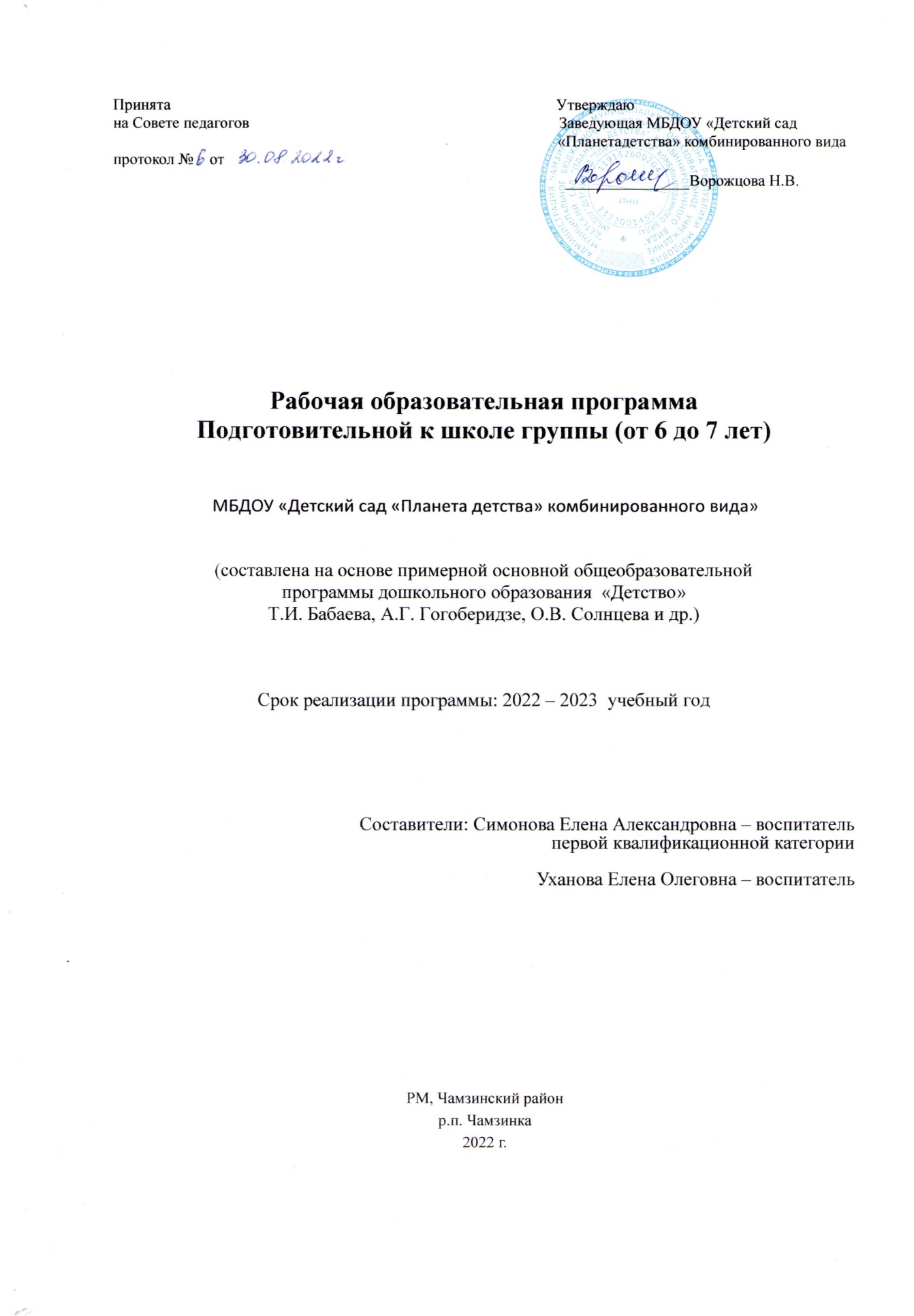 СодержаниеI ЦЕЛЕВОЙ РАЗДЕЛ ПРОГРАММЫ Введение Пояснительная записка. Цели, задачи реализации рабочей программы. Принципы и подходы реализации рабочей программы. Характеристики особенностей развития детей 6-7 лет.Планируемые результаты освоения воспитанниками основной образовательной программы. Целевые ориентиры освоения программы.СОДЕРЖАТЕЛЬНЫЙ РАЗДЕЛ ПРОГРАММЫОписание образовательной деятельности в соответствии с направлениями развития ребенка, представленными в пяти образовательных областях, с учетом используемых ДОУ программ и методических пособий, обеспечивающих реализацию данной программы. Образовательная область «Социально-коммуникативное развитие» Образовательная область «Познавательное развитие» Образовательная область «Речевое развитие» Образовательная область «Художественно-эстетическое развитие» Образовательная область «Физическое развитие» Методы, и средства реализации рабочей программы2.7 Формы, способы, методы и средства реализации Программы с учетом возрастных и индивидуальных особенностей детей 6-7 лет. Тематически- календарное планирование непосредственной образовательной деятельности. Основные формы взаимодействия с семьей. ОРГАНИЗАЦИОННЫЙ РАЗДЕЛ ПРОГРАММЫ Материально-техническое обеспечение. Методическое обеспечение программы. Режим дня Учебный планРасписание непосредственной образовательной деятельностиОсобенности организации работы в группе, проведения традиционных событий, праздников, мероприятий.3.7Организация развивающей предметно-пространственной среды. ЗАКЛЮЧЕНИЕ ПриложениеПриложение № 1Примерная учебная программа регионального модуля «Мы в Мордовии живем» для подготовительной группы.I ЦЕЛЕВОЙ РАЗДЕЛ ПРОГРАММЫВведениеПояснительная запискаНастоящая рабочая программа разработана дляМуниципального бюджетного дошкольного образовательного учреждения "Детский сад "Планета детства" комбинированного вида"и обеспечивает разностороннее развитие и воспитание ребенка дошкольного возраста как субъекта детской деятельности в возрасте от 6 до 7 лет с учетом их возрастных и индивидуальных особенностей по основным направлениям - социально- коммуникативному, физическому, познавательному, речевому и художественно - эстетическому.Рабочая программа разработана на основании следующих нормативных документов:Основной образовательной программы МДОУ,Устава МБДОУ "Детский сад "Планета детства" комбинированного вида"Годового плана МБДОУ"Детский сад "Планета детства" комбинированного вида"Нормативная правовая база на основе которой сформирована программа.	-Федеральный закон от 29.12 ,12№ 273- ФЗ «Об образовании в российской федерации».- Приказ Минобрнауки России от 17.10.13. №1155 «Об утверждении федерального государственного стандарта дошкольного образования». Комментарии Минобрнауки России к ФГОС ДО от28.02.14 №08-249.-Приказ Минобрнауки России от 30.08.13. № 1014 «Об утверждении Порядка организации и осуществления образовательной деятельности по основным общеобразовательным и программам дошкольного образования»-Приказ Минобрнауки России от 28.12.10. № 2106 «Об утверждении и введении в действие федеральных требований к образовательным учреждениям в части охраны здоровья обучающихся, воспитанников»-Письмо Миннобрнауки России от 07.06.13 №ип-535/07 «О коррекционном и инклюзивном образовании детей»-Постановление Главного государственного санитарного врача РФ от 11.11.2020г. № 60833 ,,Об утверждении СанПиН2.3/2.4.3590-20,,Санитпрно-эпидемиологические требования к организации общественного питания населения,, -Закон P.M. от 08.08.2013г №53-3 «Об образовании в республики Мордовия»              Положение о рабочей программе.Рабочая программа разработана на основе Примерной общеобразовательной программы дошкольного образования «Детство» под редакцией О. В. Солнцевой, Т. И. Бабаевой, А. Г. Гогоберидзе, - и Образовательной программы МБДОУ"Детский сад "Планета детства" комбинированного вида"Цели, задачи, принципы и подходы рабочей программы.Цель программы — создать каждому ребенку в детском саду возможность для развития способностей, широкого взаимодействия с миром, активного практикования в разных видах деятельности, творческой самореализации. Программа направлена на развитие самостоятельности, познавательной и коммуникативной активности, социальной уверенности и ценностных ориентаций, определяющих поведение, деятельность и отношение ребенка к миру.Задачи реализации программыИсходя из поставленной цели, формируются следующие приоритетные задачи развития и воспитания детей: укрепление физического и психического здоровья ребенка, формирование основ его двигательной и гигиенической культуры; целостное развитие ребенка как субъекта посильных дошкольнику видов деятельности;обогащенное развитие ребенка, обеспечивающее единый процесс социализации- индивидуализации с учетом детских потребностей, возможностей и способностей; развитие на основе разного образовательного содержания эмоциональной отзывчивости, способности к сопереживанию, готовности к проявлению гуманного отношения в детской деятельности, поведении, поступках;развитие познавательной активности, любознательности, стремления к самостоятельному познанию и размышлению, развитие умственных способностей и речи ребенка; пробуждение творческой активности и воображения ребенка, желания включаться в творческую деятельность;органичное вхождение ребенка в современный мир, разнообразное взаимодействие дошкольников с различными сферами культуры: с изобразительным искусством и музыкой, детской литературой и родным языком, экологией, математикой, игрой;приобщение ребенка к культуре своей страны и воспитание уважения к другим народам и культурам;приобщение ребенка к красоте, добру, ненасилию, ибо важно, чтобы дошкольный возраст стал временем, когда у ребенка пробуждается чувство своей сопричастности к миру, желание совершать добрые поступки.Принципы и подходы к реализации программыВ программе на первый план выдвигается развивающая функция образования, обеспечивающая становление личности ребенка и ориентирующая педагога на его индивидуальные особенности, что соответствует современной научной «Концепции дошкольного воспитания» (авторы В.В.Давыдов, В.А. Петровский) о признании самоценности дошкольного периода детства.Программа построена на позициях гуманно-личностного отношения к ребенку и направлена на его всестороннее развитие, формирование духовных и общечеловеческих ценностей, а также способностей и интегративных качеств.Программа строится на важнейшем дидактическом принципе - развивающем обучении и на научном положении JI.C.Выготского о том, что правильно организованное обучение «ведет» за собой развитие. Таким образом, развитие в рамках программы выступает как важнейший результат успешности воспитания и образования детей.Рабочая программа: соответствует принципу развивающего образования, целью которого является развитие ребенка; сочетает принципы научной обоснованности и практической применимости; соответствует критериям полноты, необходимости и достаточности(позволяя решать поставленные цели и задачи при использовании разумного «минимума» материала); обеспечивает единство воспитательных, развивающих и обучающих целей и задач процесса образования детей дошкольного возраста, в ходе реализации, которых формируются такие качества, которые являются ключевыми в развитии дошкольников; строится с учетом принципа интеграции образовательных областей в соответствии с возрастными возможностями и особенностям детей, спецификой и возможностями образовательных областей; основывается на комплексно — тематическом принципе построения образовательного процесса; предусматривает решение программных образовательных задач в совместной деятельности дошкольников не только в рамках непосредственно образовательной деятельности, но и при проведении режимных моментов в соответствии со спецификой дошкольного образования; предполагает построение образовательного процесса на адекватных возрасту формах работы с детьми.Возрастные особенности детей 6-7 летРебенок на пороге  школы обладает устойчивыми социально-нравственными чувствами и эмоциями. Сложнее и богаче по содержанию становиться общение ребенка со взрослыми.Большую значимость для детей 6-7 лет приобретает общение междусобой, их изобретательные отношения становятся устойчивыми, именно в этот период зарождается детская дружба. Дети продолжают активно сотрудничать,вместе с тем у нихнаблюдаются конкурентные отношения- в общении и взаимодействии они стремятся в первуюочередь проявить себя,привлечь внимание других к себе.Однако у них есть все возможностипридать такому соперничеству продуктивный и конструктивных характер и избегать негативных форм поведения.К семи годам дети определяют перспективы взросления в соответствии с гендерной ролью,проявляет стремление к усвоению определенных способов поведения.К 6-7 годам ребенок уверенно владеет культурой самообслуживания и культурой здоровья.В сюжетно-ролевых играх дети седьмого года жизни начинают осваивать сложные взаимодействия людей, отражающие характерные значимые жизненные ситуации. Игровые действия становятся более сложными, обретают особый смысл, который не всегда открывается взрослому. Игровое пространство усложняется. В нем может быть несколько центров, каждый из которых поддерживает свою сюжетную линию. При этом дети способны отслеживать поведение партнеров по всему игровому пространству, менять свое поведение в зависимости от места в нем. Дети могут комментировать исполнение роли тем или иным участником игры.Продолжается дальнейшее развитие моторики ребенка, самостоятельное использование двигательного опыта. Расширяются представления о самом себе, своих физических возможностях, физическом облике. Совершенствуются ходьба, бег, шаги становятся равномерными, увеличивается их длина, появляется гармония в движениях рук и ног. Ребенок способен быстро перемещаться, ходить и бегать, держать правильную осанку.В возрасте 6-7 лет происходит расширение и углубления представлений детей о форме, цвете, величине предметов. Ребенок уже целенаправленно последовательно обследует внешние особенности предмета.В продуктивной деятельности дети знают, что хотят изобразить, и могут целенаправленно следовать своей цели.Образы из окружающей жизни и литературных произведений, переданные детьми в изобразительной деятельности, становятся сложнее. Рисунки обретают более детализированный характер, обогащается их цветовая гамма. Более явными становятся различия между рисунками мальчиков и девочек. Мальчики охотно изображают технику, космос, военные действия и т.д. Девочки обычно рисуют женские образы: принцесс, балерин, моделей и т.д. Часто встречаются и бытовые сюжеты: мама и дочка, комната и т. д. При правильном педагогическом подходе у детей формируются художественно -творческие способности в изобразительной деятельности. Изображение человека становится еще более детализированным и пропорциональным. Появляются пальцы на руках, глаза, рот, нос, брови, подбородок. Одежда может быть украшена различными деталями.Дети подготовительной к школе группы в значительной степени освоили конструирование из строительного материала. Они свободно владеют обобщенными способами анализа, как изображений, так и построек; не только анализируют основные конструктивные особенности различных деталей, но и определяют их форму на основе сходства со знакомыми им объемными предметами. Свободные постройки становятся симметричными и пропорциональными, их строительство осуществляется на основе зрительной ориентировки. В этом возрасте дети уже могут освоить сложные формы сложения из листа бумаги и придумывать собственные, но этому их нужно специально обучать. Данный вид деятельности не просто доступен детям -он важен для углубления их пространственных представлений. У детей продолжает развиваться восприятие, однако они не всегда могут одновременно учитывать несколько различных признаков. В этом возрасте продолжается развиваться наглядно- образное мышление, которое позволяет ребенку решать более сложные задачи с использованием наглядных средств и обобщенных представлений о свойствах различных предметов и явлений. Продолжают развиваться навыки обобщения и рассуждения, но они в значительной степени еще ограничиваются наглядными признаками ситуации. Продолжает развиваться воображение, оно становится, с одной стороны, богаче и оригинальнее, а с другой - более логичным и последовательным. Это можно объяснить различными влияниями, в том числе и средств массовой информации, приводящими к стереотипности детских образов. Продолжает увеличиваться устойчивость непроизвольного внимания. В некоторых видах деятельности, время произвольного сосредоточения достигает 30 минут.Речевые умения позволяют полноценно общаться с разными контингентом людей (взрослыми и сверстниками, знакомыми и незнакомыми)У детей продолжает развиваться речь: ее звуковая сторона, грамматический строй, лексика. Развивается связная речь. В высказываниях детей отражаются как расширяющийся словарь, так и характер обобщений, формирующихся в этом возрасте. Дети начинают активно употреблять обобщающие существительные, синонимы, антонимы, прилагательные и т.д. В результате правильно организованной образовательной работы у детей развивается диалогическая и некоторые виды монологической речи. Дети могут последовательно и связно рассказывать.Овладение морфологической системой языка позволяет им успешно образовывать сложные грамматические формы сущ., прил., глаголов. В своей речи старший дошкольник все чаще использует сложные предложения.К концу дошкольного детства ребенок формируется как будущий самостоятельный читатель. Тяга к книге, ее содержательной, эстетической и содержательной сторонам -важнейший итог развития дошкольника-читателя.Музыкально- художественная деятельность характеризуется большой самостоятельностью. Дошкольники начинают понимать ценность произведений музыкального искусства.В подготовительной к школе группе завершается дошкольный возраст. Основные достижения связаны с освоением мира вещей как предметов человеческой культуры и освоением формы позитивного общения с людьмиПланируемые результаты освоения программы воспитанниками.К семи годам ребенок овладевает основными культурными способами деятельности, проявляет инициативу и самостоятельность в разных видах деятельности- игре, общение, познавательно - исследовательской деятельности, конструировании и др.; способен выбирать себе род занятий, участников по совместной деятельности овладевает установкой положительного отношения е миру, к разным видам труда, к другим людям и к самому себе, овладевает чувством собственного достоинства.Способен договариваться, учитывать интересы и чувства других, старается разрешать конфликты.Адекватно взаимодействует со сверстниками и взрослыми, участвует в совместных играх. Обладает развитым воображением, которое реализуется в разных видах деятельности, прежде всего в игре; владеет разными формами игры и видами игры, различает условную и реальную ситуацию, умеет подчиняться разным правилам и социальным нормам.Достаточно хорошо владеет устной речью, может выражать свои желания и мысли, использовать речь для своих мыслей, чувств и желаний, построения речевого высказывания в ситуации общения, может выделять звуки в словах, у ребенка складываются предпосылки грамотности.У ребенка развита крупная и мелкая моторика; он подвижен, вынослив, владеет основными движениями, может контролировать свои движения и управлять ими.Способен к волевым усилиям, может следовать социальным нормам поведения и правилам в разных видах деятельности, во взаимоотношениях со взрослыми сверстниками, может соблюдать правила безопасного поведения и личной гигиены.Проявляет любознательность, задает вопросы взрослым и сверстникам, интересуется причинно- следственными связями, пытается самостоятельно придумывать объяснения явлениям природы и поступкам людей; склонен наблюдать и экспериментировать.Обладает первоначальными знаниями о себе, о природном и социальном мире, в котором живет.Знаком с произведениями детской литературы, обладает элементарными представлениями из области живой природы, естествознания, математики, истории и т. п.Способен к принятию собственных решений, опираясь на свои знания и умения в различных видах деятельности.Общие сведения о группе.В подготовительной к школе группе на начало учебного года списочный состав детей составил 23 человека, из них 11 мальчиков и 12 девочек. Все дети соответствуют возрастным рамкам данной группы.Специфика семей воспитанников.Планируемые результаты освоения программы2.1 Целевые ориентирыСпецифика дошкольного детства (гибкость, пластичность развития ребенка, высокий разброс вариантов его развития, его непосредственность и непроизвольность) не позволяет требовать от ребенка дошкольного возраста достижения конкретныхобразовательных результатов и обусловливает необходимость определения результатов освоения образовательной программы в виде целевых ориентиров.Целевые ориентиры на этапе завершения дошкольного образования. Ребенок овладевает основными культурными средствами, способами деятельности, проявляет инициативу и самостоятельность в разных видах деятельности - игре, общении, познавательно-исследовательской деятельности, конструировании и др.; способен выбирать себе род занятий, участников по совместной деятельности. Ребенок обладает установкой положительного отношения к миру, к разным видам труда, другим людям и самому себе, обладает чувством собственного достоинства; активно взаимодействует со сверстниками и взрослыми, участвует в совместных играх.Способен договариваться, учитывать интересы и чувства других, сопереживать неудачам и радоваться успехам других, адекватно проявлять свои чувства, в том числе чувство веры в себя, старается разрешить конфликты. Умеет выражать и отстаивать свою позицию по разным вопросом.Способен сотрудничать и выполнять как лидерские, так и исполнительские функции в совместной деятельности. Проявляет симпатию по отношению к другим людям, готовность прийти на помощь тем, кто в этом нуждается. Проявляет умение слышать других и стремление быть понятым другими. У ребенка развита крупная и мелкая моторика; он подвижен, вынослив, владеет основными движениями, может контролировать свои движения и управлять ими. Ребенок способен к волевым усилиям, может следовать социальным нормам поведения и правилам в разных видах деятельности, во взаимоотношениях со взрослыми и сверстниками, может соблюдать правила безопасного поведения и навыки личной гигиены.Проявляет ответственность за начатое дело. Ребенок проявляет любознательность, задает вопросы взрослым и сверстникам, интересуется причинно-следственными связями, пытается самостоятельно придумывать объяснения явлениям природы и поступкам людей; склонен наблюдать, экспериментировать. Обладает начальными знаниями о себе, о природном и социальном мире, в котором он живет; знаком с произведениями детской литературы, обладает представлениями из области живой природы, естествознания, математики, истории и т.п.; ребенок способен к принятию собственных решений, опираясь на свои знания и умения в различных видах деятельности.Проявляет уважение к жизни и заботе об окружающей среде.• Имеет первичные представления о себе, семье, традиционных семейныхценностях, включая традиционные гендерные ориентации, проявляет уважение к своему и противоположному полу.Имеет начальные представления о здоровом образе жизни.IIСодержательный раздел программыОписание образовательной деятельности в соответствии с направлениями развития ребенка, представленными в пяти образовательных областях, с учетом используемых в ДОУ программ и методических пособий.2.6.Методы,  и средства реализации рабочей программы.2.7Формы и способы, реализации программы с учетом возрастных и индивидуальных особенностей детей 6-7 лет Образовательная область «Физическая культура»Образовательная область «Социально – коммуникативное развитие»Образовательная область «Познавательное развитие»Образовательная область  «Речевое развитие»Образовательная область «Художественно - эстетическое развитие»«Раздел  «Пение»«Раздел «Музыкально-ритмические движения»Раздел «Игра на музыкальных инструментах»Раздел «Творчество» (песенное, танцевально-игровое)2.8.Тематически - календарное планирование непосредственной образовательной деятельности.Сентябрь.НЕДЕЛЯ. Готовимся к школе. Что умеют будущие первоклассники.НЕДЕЛЯ. Кладовая природы. Труд людей осенью.НЕДЕЛЯ. Семья и семейные ценности.НЕДЕЛЯ. Мой город.Октябрь.НЕДЕЛЯ. Родная страна. НЕДЕЛЯ. Неделя безопасности. НЕДЕЛЯ. Уголок природы в детском саду.НЕДЕЛЯ. Труд взрослых.Профессии. Помогаем взрослым.Ноябрь НЕДЕЛЯ. Поздняя осень. НЕДЕЛЯ. Наши добрые дела. Уроки вежливости. НЕДЕЛЯ. Декоративно -прикладное искусство. НЕДЕЛЯ. Друзья спорта.Декабрь НЕДЕЛЯ. Зимушка- зима.НЕДЕЛЯ. Мир предметов, техники, механизмов в изобретений.НЕДЕЛЯ. Народная культура и традиции.НЕДЕЛЯ. Готовимся к новогоднему празднику. Зимние чудеса.Январь НЕДЕЛЯ. Неделя игры. НЕДЕЛЯ. Неделя творчества. НЕДЕЛЯ. Неделя познания. Чудеса в решете.Февраль.НЕДЕЛЯ. Искусство и культура.НЕДЕЛЯ.Путешествие по странам и континентам.НЕДЕЛЯ. Защитники Отечества.НЕДЕЛЯ. Путешествие в будущее и прошлое на машине времени.Март.НЕДЕЛЯ.Международный женский день.НЕДЕЛЯ. Мальчики и девочки.НЕДЕЛЯ. Весна пришла. НЕДЕЛЯ. Неделя книги.Апрель.НЕДЕЛЯ. Неделя здоровья.НЕДЕЛЯ. Космические просторы.НЕДЕЛЯ. 22 апреля- Международный день земли.Май.НЕДЕЛЯ. День Великой Победы.НЕДЕЛЯ. Опыты и эксперименты. НЕДЕЛЯ. Права ребенка.         4. НЕДЕЛЯ Скоро в школу.      2.9	Основные	 формы	взаимодействия с семьейЗнакомство с семьей', встречи-знакомства, посещение семей, анкетирование семей.Информирование родителей о ходе образовательного процесса: дни открытых дверей, индивидуальные и групповые консультации, родительские собрания, оформление информационных стендов, организация выставок детского творчества, приглашение родителей на детские концерты и праздники, создание памяток, интернет- журналов, переписка по электронной почте.Образование родителей: организация «материнской/отцовской школы», «школы для родителей» (лекции, семинары, семинары-практикумы), проведение мастер-классов, тренингов, создание библиотеки (медиатеки).Совместная деятельность, привлечение родителей к организации вечеров музыки и поэзии, гостиных, конкурсов, маршрутов выходного дня (в театр, музей, библиотеку и пр.), семейных праздников, прогулок, экскурсий, семейного театра, к участию в детской исследовательской и проектной деятельности.Содержание направлений работы с семьей по образовательным областям Образовательная область «Физическая культура»Разъяснять родителям (через оформление соответствующего раздела в «уголке для родителей», на родительских собраниях, в личных беседах, рекомендуя соответствующую литературу) необходимость создания в семье предпосылок для полноценного физического развития ребенка.Ориентировать родителей на формирование у ребенка положительного отношения к физкультуре и спорту; привычки выполнять ежедневно утреннюю гимнастику (это лучше всего делать на личном примере или через совместную утреннюю зарядку) ; стимулирование двигательной активности ребенка совместными спортивными занятиями (лыжи, коньки, фитнес), совместными подвижными играми, длительными прогулками в парк или лес; создание дома спортивного уголка; покупка ребенку спортивного инвентаря (мячик, скакалка, лыжи, коньки, велосипед, самокат и т.д.); совместное чтение литературы, посвященной спорту; просмотр соответствующих художественных и мультипликационных фильмов.Информировать родителей об актуальных задачах физического воспитания детей на разных возрастных этапах их развития, а также о возможностях детского сада в решении данных задач.Знакомить с лучшим опытом физического воспитания дошкольников в семье и детском саду, демонстрирующим средства, формы и методы развития важных физических качеств, воспитания потребности в двигательной деятельности.Создавать в детском саду условия для совместных с родителями занятий физической культурой и спортом, открывая разнообразные секции и клубы (любителей туризма, плавания и пр.). Привлекать родителей к участию в совместных с детьми физкультурных праздниках и других мероприятиях, организуемых в детском саду (а также районе, городе).Образовательная область «Социально - коммуникативное развитие»Знакомить родителей с достижениями и трудностями общественного воспитания в детском саду.Показывать родителям значение матери, отца, а также дедушек и бабушек, воспитателей, детей (сверстников, младших и старших детей) в развитии взаимодействия ребенка с социумом, понимания социальных норм поведения. Подчеркивать ценность каждого ребенка для общества вне зависимости от его индивидуальных особенностей и этнической принадлежности.Заинтересовывать родителей в развитии игровой деятельности детей, обеспечивающей успешную социализацию, усвоение тендерного поведения.Помогать родителям осознавать негативные последствия деструктивного общения в семье, исключающего родных для ребенка людей из контекста развития. Создавать у родителей мотивацию к сохранению семейных традиций и зарождению новых.Поддерживать семью в выстраивании взаимодействия ребенка с незнакомыми взрослыми и детьми в детском саду (например, на этапе освоения новой предметноразвивающей среды детского сада, группы —при поступлении в детский сад, переходе в новую группу, смене воспитателей и других ситуациях), вне его (например, в ходе проектной деятельности).Привлекать родителей к составлению соглашения о сотрудничестве, программы и плана взаимодействия семьи и детского сада в воспитании детей. Сопровождать и поддерживать семью в реализации воспитательных воздействий.Изучать особенности общения взрослых с детьми в семье. Обращать внимание родителей на возможности развития коммуникативной сферы ребенка в семье и детском саду.Рекомендовать родителям использовать каждую возможность для общения с ребенком, поводом для которого могут стать любые события и связанные с ними эмоциональные состояния, достижения и трудности ребенка в развитии взаимодействия с миром и др.Показывать родителям ценность диалогического общения с ребенком, открывающего возможность для познания окружающего мира, обмена информацией и эмоциями. Развивать у родителей навыки общения, используя семейные ассамблеи, коммуникативные тренинги и другие формы взаимодействия. Показывать значение доброго, теплого общения с ребенком, не допускающего грубости; демонстрировать ценность и уместность как делового, так и эмоционального общения. Побуждать родителей помогать ребенку устанавливать взаимоотношения со сверстниками, младшими детьми; подсказывать, как легче решить конфликтную (спорную) ситуацию.Привлекать родителей к разнообразному по содержанию и формам сотрудничеству (участию в деятельности семейных и родительских клубов, ведению семейных календарей, подготовке концертных номеров (родители - ребенок) для родительских собраний, досугов детей), способствующему развитию свободного общения взрослых с детьми в соответствии с познавательными потребностями дошкольников.             Образовательная область «Познавательное развитие»Обращать внимание родителей на возможности интеллектуального развития ребенка в семье и детском саду.Ориентировать родителей на развитие у ребенка потребности к познанию, общению со взрослыми и сверстниками. Обращать их внимание на ценность детских вопросов. Побуждать находить на них ответы посредством совместных с ребенком наблюдений, экспериментов, размышлений, чтения художественной и познавательной литературы, просмотра художественных, документальных видеофильмов.Показывать пользу прогулок и экскурсий для получения разнообразных впечатлений, вызывающих положительные эмоции и ощущения (зрительные, слуховые, тактильные и др.). Совместно с родителями планировать, а также предлагать готовые маршруты выходного дня к историческим, памятным местам, местам отдыха горожан (сельчан).Привлекать родителей к совместной с детьми исследовательской, проектной и продуктивной деятельности в детском саду и дома, способствующей возникновению познавательной активности. Проводить совместные с семьей конкурсы, игры-викторины.Образовательная область «Речевое развитие»Показывать родителям ценность домашнего чтения, выступающего способом развития пассивного и активного словаря ребенка, словесного творчества.Рекомендовать родителям произведения, определяющие круг семейного чтения в соответствии с возрастными и индивидуальными особенностями ребенка. Показывать методы и приемы ознакомления ребенка с художественной литературой.Обращать внимание родителей на возможность развития интереса ребенка в ходе ознакомления с художественной литературой при организации семейных театров, вовлечения его в игровую деятельность, рисование. Ориентировать родителей в выборе художественных и мультипликационных фильмов, направленных на развитие художественного вкуса ребенка.Совместно с родителями проводить конкурсы, литературные гостиные и викторины, театральные мастерские, встречи с писателями, поэтами, работниками детской библиотеки, направленные на активное познание детьми литературного наследия. Поддерживать контакты семьи с детской библиотекой.Привлекать родителей к проектной деятельности (особенно на стадии оформления альбомов, газет, журналов, книг, проиллюстрированных вместе с детьми). Побуждать поддерживать детское сочинительство.Образовательная область «Художественно - эстетическое развитие»На примере лучших образцов семейного воспитания показывать родителям актуальность развития интереса к эстетической стороне окружающей действительности, раннего развития творческих способностей детей. Знакомить с возможностями детского сада, а также близлежащих учреждений дополнительного образования и культуры в художественном воспитании детей.Поддерживать стремление родителей развивать художественную деятельность детей в детском саду и дома; организовывать выставки семейного художественного творчества, выделяя творческие достижения взрослых и детей.Привлекать родителей к активным формам совместной с детьми деятельности, способствующим возникновению творческого вдохновения: занятиям в художественных студиях и мастерских (рисунка, живописи, скульптуры и пр.), творческим проектам, экскурсиям и прогулкам. Ориентировать родителей на совместное рассматривание зданий, декоративно-архитектурных элементов, привлекших внимание ребенка на прогулках и экскурсиях; показывать ценность общения по поводу увиденного и др.Организовывать семейные посещения музея изобразительных искусств, выставочных залов, детской художественной галереи, мастерских художников и скульпторов.Знакомить родителей с возможностями детского сада, а также близлежащих учреждений дополнительного образования и культуры в музыкальном воспитании детей.Раскрывать возможности музыки как средства благоприятного "воздействия на психическое здоровье ребенка. На примере лучших образцов семейного воспитания показывать родителям влияние семейного досуга (праздников, концертов, домашнего музицирования и др.) на развитие личности ребенка, детско-родительских отношенийПривлекать родителей к разнообразным формам совместной музыкально-художественной деятельности с детьми в детском саду, способствующим возникновению ярких эмоций, творческого вдохновения, развитию общения (семейные праздники, концерты, занятия в театральной студии). Организовывать в детском садувстречи родителей и детей с музыкантами и композиторами, фестивали, музыкально-литературные вечера.Информировать родителей о концертах профессиональных и самодеятельных коллективов, проходящих в учреждениях дополнительного образования и культуры.Совместно с родителями планировать, а также предлагать готовые маршруты выходного дня в концертные залы, музыкальные театры, музеи музыкальных инструментов и пр.                                           Перспективное планирование с родителямиЦель работы с родителями:Установление сотрудничества детского сада и семьи в вопросах обучения, воспитания и развития детей дошкольного возраста.Задачи:Установить партнерские отношения с семьей каждого воспитанника.Объединить усилия для развития и воспитания детей.Создать атмосферу взаимопонимания, общности интересов, эмоциональной взаимоподдержки.Активизировать и обогащать воспитательные умения родителей.Поддерживать их уверенность в собственных педагогических возможностях.План работы с родителями на сентябрь.II Организационный раздел программы3.1 Материально- техническое обеспечение.Материально -техническое обеспечениесоответствует санитарно- эпидемиологическим правилам и нормативам; правилам пожарной безопасности. Средства обучения и воспитания используются в соответствии с возрастом и индивидуальными особенностями развития детей. Помещения группы оснащены развивающей предметнопространственной средой.Методическое обеспечение программыРазвитие речиО.С.Ушакова. «Развитие речи детей 5-7 лет» программа развития речи дошкольников. Творческий Центр «СФЕРА» 2011г.О.С.Ушакова. «Развитие речи и творчества дошкольников. Игры, упражнения,конспекты». Т.Ц. «СФЕРА» 2014г.О.С.Ушакова. «Ознакомление дошкольников с литературой и развитием речи». Т.Ц. «СФЕРА»2011г.А.В.Аджи «Конспекты, интегрированных занятий в подготовительной группе детского сада». Т.Ц. УЧИТЕЛЬ. Воронеж 2005г.Физическое развитиеЛ.И. Пензулаева. «Физическая культура в детском саду. Подготовительная к школе группа. Методическое пособие.Издательство Мозаика. Синтез.2014г.Познавательное развитиеМ.В. Корепанова, С.А. Козлова. «Моя математика» для старших дошкольников. Методические рекомендации для педагоговМосква БАЛАСС 2008г.О.А. Соломенникова. «Экологическое воспитание в детском саду»Программа и методические рекомендации. Для занятий с детьми 2-7лет.Мозаика - Синтез.Москва 2009г.О.А. Воронкевич. «Добро пожаловать в экологию»Санкт-Петербург «Детство-Пресс» 2003 г.Т.Н. Вострухина. «Планирование работы в детском саду по календарю».Т.Ц. СФЕРА Москва 2012г.В.М. Корнилова. «Экологическое окно в детском саду»Методические рекомендации. Москва. Т.Д. «Сфера» 2008 г.А.М. Федотова «Познаем окружающий мир играя».Сюжетно-дидактические игры. Т.Ц.СФЕРА. 2014г.И.Г. Пантелеева «Знакомим детей с малой Родиной».Методическое пособие. Издательство «Т.Ц. «СФЕРА»2005г.Социально-коммуникативное развитие       Л.В.Коломийченко      ДОРОГОЮ ДОБРА.Концепция и программа социально-коммуникативного развития и социального воспитания дошкольниковИздательство «Т.Ц. СФЕРА»2015г.Л.В.Коломийченко «Занятия для детей 6-7 лет».По социально-коммуникативному развитию.«Т.Ц.СФЕРА» 2015г.И.В.Алешина «Ознакомление дошкольников с окружающим и социальной действительностью».подготовительная к школе группа.Е.А. Алябьева. «Знакомим детей с человеческим организмом»Сказки, рассказы, игры, стихи, загадки для детей 6-9 лет.Издательство «Т.Ц.СФЕРА» 2015г.Художественно эстетическое развитиеИ.А.Лыкова «Изобразительная деятельность в детском саду»Авторская программа «Цветные ладошки»Издательство «Т.Ц.СФЕРА» 2008Г.Т.С. Комарова «Изобразительная деятельность в детском саду»Мозаика Синтез Москва 2014г.Н.В. Микляева «Комментированное рисование вдетском саду»Методическое пособие Т. Ц. Сфера.                                Москва 2010г.З.В. Лиштван. Конструирование М.Просвещение 1981г.Л-В. Куцакова «Конструирование из строительного материала» Подготовительная к школе группа.Издательство Мозаика- Синтез Москва 2014г.        РЕЖИМ ДНЯ для детей подготовительной группы.Холодный период года.                                                    Режим дняТеплый период года.для детей подготовительной группы.                                      3.4 Учебный план образовательнойдеятельности в подготовительной группе\ РАСПИСАНИЕ НЕПОСРЕДСТВЕННОЙ ОБРАЗОВАТЕЛЬНОЙ ДЕЯТЕЛЬНОСТИ В ПОДГОТОВИТЕЛЬНОЙ К ШКОЛЕ ГРУППЕ                                            ПОНЕДЕЛЬНИК 1. Мир искусства                                                                            9.00-9.30.2. Социальный мир                                                                       9.40.-10.103. Мир музыки                                                                              10.20-10.50.                                                  ВТОРНИК1. Речевое развитие                                                                        9.00-9.302. Физическое развитие                                                                    9.40 -10.103. Художественная деятельность ( лепка \аппликация)                                                                       10.20.- 10.50                                                           СРЕДА1. Обучение грамоте                                                                         9.00- 9.30 2.Социальный/ природный мир                                                    9.40 -10.103. Мир музыки                                                                                 10.20.-10.50                                                         ЧЕТВЕРГ1.Математическое развитие                                                             9.00- 9.302.Обучение грамоте                                                                          9.40. 10.103.Физическое развитие                                                                     10.20-10.50                                                          ПЯТНИЦА1.Мир искусства(конструирование \  ручной труд)                                                   9.00- 9.302.Физическое развитие (на прогулке)                                             9.40- 10.10Особенности организации работы в группе, проведения традиционных событий, праздников, мероприятий.Примерный перечень событий, праздников, мероприятий.Организация развивающей предметно-пространственной среды.В группе собраны различные материалы, способствующиеовладению чтением, математикой: печатные буквы, слова, таблицы, книги с крупным шрифтом, пособие с цифрами, настольно-печатные игры с цифрами и буквами, ребусами, а также материалы, отражающими школьную тему: картинки о жизни школьников, школьныепринадлежности, фотографии школьников-старших братьев и сестер, атрибуты для игр в школу.Так же имеются в оборудовании старших материалы, стимулирующиеразвитие широких социальных интересов и познавательной активности детей. Это детские энциклопедии, иллюстрированные издания о животном и растительном мирепланеты, о жизни людей разных стран, детские журналы, альбомы, проспекты, буклеты.Насыщенная предметно-развивающая и образовательная среда является основой дляорганизации увлекательной, содержательной жизни и разностороннего развития каждого ребенка.IV.ЗАКЛЮЧЕНИЕ.Рабочая программа - это индивидуальный инструмент педагога, в котором он определяет наиболее оптимальные и эффективные для определённой группы содержание, формы, методы и приемы организации образовательного процесса с целью получения результата, соответствующего ФГОС.Рабочая программа показывает, как с учетом конкретных условий, образовательных потребностей и особенностей развития воспитанников педагог создает индивидуальную педагогическую модель образования на основе ФГОС.Разработанная нами рабочая программа педагога является инструментом совершенствования качества образования, способствует достижению социальнозначимых результатов образования воспитанников, стимулирует профессиональное развитие самого педагога.Настоящая рабочая программа обеспечивает разностороннее развитие детей в возрасте от 6 до 7 лет с учетом их возрастных и индивидуальных особенностей по основным направлениям.Приложение № 1Примерное комплексно- тематическое планирование по региональному компоненту «Мы в Мордовии живем».Приложение N 1Примерное комплексно - тематическое планирование по региональномукомпоненту «Мы в Мордовии живем».Описание образовательной деятельности в соответствии с направлениями развития ребенка.Образовательная область № 2 «Познавательное развитие»Образовательная область № 3 «Речевое развитие»Образовательная область №4 «Художественно-эстетическое развитие»Образовательная область №5 «Физическое развитие»1Воспитываются в полных семьях  202Воспитываются одной матерью в том числе:-мамы-одиночки2-вдовы1-разведены13Воспитываются одним отцомнет4Воспитываются в многодетных семьях55Опекаемые детинет6Дети, проживающие отдельно от родителейнет7Дети, проживающие в семьях, находящихся в социально-опасном положениинет8Всего семей в том числе:-полных19-неполных3-рабочих15служащих89Национальность:Русские- .15Мордва -7Татары -12.1 Образовательная область «Социально — коммуникативное развитие»2.1 Образовательная область «Социально — коммуникативное развитие»2.1 Образовательная область «Социально — коммуникативное развитие»1Социализация, развитие общения, нравственное воспитаниеВоспитывать дружеские взаимоотношения между детьми, развивать умение состоятельно объединятся для совместной игры и труда.воспитывать организованность, дисциплинированность, коллективизм, уважение к старшим.воспитывать заботливое отношение к малышам, пожилым людям; учить помогать им.воспитывать уважительное отношение к окружающим.расширять представления детей об их обязанностях, прежде всего в связи с подготовкой к школе.2Ребенок в семье и сообществе, патриотическое воспитание.Образ Я.развивать представление о временной перспективе личности, об изменении позиции человека с возрастом.углублять представления ребенка о себе в прошлом, настоящем и будущем.Семья.расширять представления детей об истории семьи в контексте истории родной страны.закреплять знание домашнего адреса и телефона, имен и отчеств родителей, их профессий.Детский сад.привлекать детей к созданию развивающей среды дошкольного учреждения (мини-музей, выставок, библиотеки, конструкторских мастерских и т.д.)Родная страна.расширять представление о родном крае.углублять и уточнять представления о Родине - России.закреплять знание о флаге, гербе гимне России.расширять представления о Москве — главном городе, столице России.расширять знания о государственных праздниках.углублять знания о Российской армии.3Самообслуживание,      самостоятельность,  трудовое воспитание  Культурно - гигиенические навыки.- воспитывать привычку быстро и правильно умываться, насухо вытираться, пользуясь индивидуальным полотенцем, правильно чистить зубы, полоскать рот после еды, пользоваться носовым платком и расческой.закреплять умения детей аккуратно пользоваться столовыми приборами.закреплять умение следить за чистотой одежды и обуви.Самообслуживание.закреплять умение самостоятельно piбыстро одеваться и раздеваться, складывать в шкаф одежду, ставить на место обувь,сушить при необходимости мокрые вещи.закреплять умение самостоятельно, быстро и аккуратно убирать за собой постель после сна.Общественно- полезный труд.- приучать детей старательно, аккуратно выполнять поручения, беречь материалы и предметы, убирать их на место после работы.- продолжать учить детей поддерживать порядок в группе и на участке.- продолжать учить самостоятельно наводить порядок на участке детского сада.- приучать детей добросовестно выполнять обязанности дежурных по столовой.- формировать интерес к учебной деятельности и желание учиться в школе.Труд в природе. - закреплять умение самостоятельно и ответственно выполнять обязанности дежурного в уголке природы.- прививать детям интерес к труду в природе, привлекать их к посильному участию: осенью  - к уборке овощей с огорода, сбору семян, зимой – к сгребанию снега к стволам деревьев и кустарникам; весной – к посеву семян, высадке рассады; летом – прополке и окучиванию почвы, поливе грядок и клумб.Уважение к труду взрослых. - продолжать знакомить детей с профессиями, связанными со спецификой родного города.- развивать интерес к различным профессиям, в частности к профессиям родителей и месту их работы.4Формирование основ безопасности.Безопасное поведение в природе.- формировать понятия о том , что в природе все взаимосвязано, что человек не должен нарушать эту взаимосвязь, чтобы не навредить животному и растительному миру. - знакомить с явлениями неживой природы.- знакомить детей с правилами оказания первой помощи при ушибах и укусах насекомых.Безопасность на дорогах.- знакомить с названиями ближайших к детскому саду улиц и улиц, на которых  живут дети.- знакомить с правилами дорожного движения , правилами передвижения пешеходов и велосипедистов.- продолжать знакомить с дорожными знаками.Безопасность собственной жизнедеятельности.- продолжать знакомить с правилами безопасного поведения во время игр в разное время года.- расширять знания об источниках опасности в быту.- уточнять знания детей о работе пожарных, о причинах пожаров, об элементарных правилах поведения во время пожара.- учить называть свое имя, фамилию, возраст, домашний адрес.2.2. Образовательная область «Познавательное развитие»2.2. Образовательная область «Познавательное развитие»2.2. Образовательная область «Познавательное развитие»1Развитие познавательноисследовательской деятельностиПервичные представления об объектах окружающего мира.продолжать расширять и уточнять представления детей о предметном мире; о простейших связях между предметами ближайшего окружения.учить применять разнообразные способы обследования предметов (наложение, приложение, сравнение по количеству т.д.).развивать познавательно исследовательский интерес, показывая занимательные опыты, фокусы; привлекать к простейшим экспериментам и наблюдениям.Сенсорное развитие.развитие зрения, слуха, обоняния, осязания, вкуса, сенсомоторных способностей.совершенствование координации руки и глаза; развитие мелкой моторики рук в разнообразных видах деятельности.закрепление умения выделять в процессе восприятия несколько качеств предметов; сравнивать предметы по форме, величине, строению, положению в пространстве, цвету; выделять характерные детали, красивые сочетания цветов и оттенков, музыкальные, природные и бытовые звуки.развивать умение классифицировать предметы по общим качествам (форме, величине, строению, цвету).Проектная деятельность.развивать проектную деятельность всех типов(исследовательскую, творческую, нормативную).Дидактические игры.продолжать учить детей играть в различные дидактические игры (лото, мозаика, бирюльки др.).учить согласовывать свои действия с действиями ведущего и других участников игры.2Приобщение к социокультурным ценностямрасширять и уточнять представления детей о предметном мире.обогащать представления о видах транспорта (наземный, подземный, воздушный, водный).продолжать знакомить с библиотеками, музеями.углублять представления детей о дальнейшем обучении, формировать элементарные знания о специфике школы, колледжа, вуза.расширять осведомленность детей в сферах человеческой деятельности (наука, искусство, производство и сфера услуг, сельское хозяйство), представления об их значимости для жизни ребенка, его семьи, детского сада и общества в целом.формировать элементарные представления об эволюции Земли, месте человека в природном и социальном мире, происхождении и биологической обоснованности различных рас.формировать элементарные представления об истории человечества через знакомство с произведениями искусств (живопись,скульптура, мифы и легенды народов мира).рассказывать детям о том, что Земля - наш общий дом, на Земле много разных стран; о том, как важно жить в мире со всеми народами, знать и уважать их культуру, обычаи и традиции.3Формирование элементарных математических представлений.количество и счет.- совершенствование навыков количественного и порядкового счета в пределах 10. Знакомство со счетом в пределах 20.- закрепление понимания отношений между числаминатурального ряда (7 больше б на 1, а 6 меньше7 на 1), умения увеличивать и уменьшать каждое число на 1 (в пределах 10),- закрепление умения называть числа в прямом и обратномпорядке (устный счет), последующее и предыдущее число к названному или обозначенному цифрой, определять пропущенное число.- формирование умения раскладывать число на два меньших и составить из двух меньших большее (в пределах 10, на наглядной основе).- знакомство с монетами достоинством 1, 5, 10 копеек, 1, 2, 5, 10 рублей (различение, набор и размен монет).- формирование умения на наглядной основе составлять и решать простые арифметические задачи на сложение (к большему прибавляется меньшее) и на вычитание (вычитаемое меньше остатка); при решении задач пользоваться знаками действий: плюс (+), минус (-) и знаком отношения равно (=).Величина.- закрепление умения делить предмет на2-8 и более равныхчастей путем сгибания предмета (бумаги, ткани и др.), а такжеиспользуя условную  меру; правильно обозначать части целого(половина, одна часть из двух (одна вторая), две части изчетырех (две четвертых) и т.д.); устанавливать соотношениецелого и части, размера частей; находить части целого и целоепо известным частям.- закрепление умения измерять длину, ширину, высотупредметов (отрезки прямых линий) с помощью условной меры(бумаги в клетку).- закрепление умения детей измерять объем жидких и сыпучихвеществ с помощью условной меры.- закрепление умения сравнивать вес предметов (тяжелее -легче) путем взвешиванияих на ладонях. Знакомство с весами.Форма- уточнение знаний о геометрических фигурах, их элементах (вершины, углы, стороны) и нeкоторых  их свойствах.- формирование представлений о многоугольнике (на примере треугольника  и четырехугольника), о прямой линии, отрезке прямой,- закрепление умения моделировать геометрические фигуры;составлять из нескольких треугольников один многоугольник,из нескольких маленьких квадратов- один большойпрямоугольник; из частей кругакруг,из четырех отрезков -четырехугольник, из двух коротких отрезков –одни длинный ит.д.; конструировать фигуры по словесному описанию иперечислению их характерных свойств; составлять тематические композиции из фигур, по собственному замыслу.Ориентировка в пространстве.- формирование умения ориентироваться на ограниченной поверхности (лист бумаги, учебная доска, страница тетради, книги и т.д.); располагать предметы и их изображения в указанном направлении, отражать в речи их пространственное расположение (вверху, внизу, выше, ниже, слева, справа, левее,правее, в левом верхнем (правом нижнем) углу,  перед, за, между, рядом и др.).- знакомство с планом, схемой, маршрутом, картой.- формирование умения (читать) простейшую графическую информацию, обозначающую пространственные отношения объектов и направление их движения в пространстве: слева направо, справа налево, снизу вверь сверху вниз;самостоятельно передвигаться в пространстве, ориентируясь на условные обозначения (знаки и символы).Ориентировка во времени.- формирование элементарных представлений о времени: его текучести, периодичности, необратимости, последовательности дней недели, месяцев, времен года.- закрепление умения пользоваться в речи словами-понятиями: сначала, потом, до, после, раньше, позже, в одно и то же время,- формирование умения определять время по часам с точностьюдо 1 часа,4Ознакомление с миром природы- расширять и уточнять представления детей о деревьях,кустарниках, травянистых растениях; растениях луга, сада, леса.- расширять представления о лекарственных растениях(подорожник, крапива и др.),- расширять знания о млекопитающих, земноводных ипресмыкающихся.- расширять представления о насекомых.- развивать интерес к родному краю,- учить обобщать и систематизировать представления овременах года.- оформлять альбомы о временах года: подбирать картинки,фотографии, детские рисунки и рассказы.Сезонные наблюдения.Осень.- закрепление знаний детей о том, что сентябрь -первыйосенний месяц.- формирование умения замечать приметы осени (похолодало; земля от заморозков стала твердой; заледенели лужи; листопад; иней на почве).- закрепление умения собирать природный материал (семена, шишки, желуди, листья) для изготовления поделок.Зима - обогащение представлений детей о сезонных изменениях в природе (самые короткие дни и длинные ночи, холодно, мороз,гололед и т.д.).- закрепление умения  определять свойства снега (холодный, пушистый, рассыпается, липкий и др.; из влажного тяжелого снега лучше делать постройки).- рассказы детям о том, что 22 декабря – самый короткий день в году.Весна - расширение представлений о весенних изменениях в природе (чаще светит солнце, зацветают подснежники; распускаются почки на деревьях и кустарниках, начинается ледоход; пробуждаются травяные лягушки, жабы, ящерицы; птицы вьют гнезда; появляются бабочки крапивницы, муравьи).- знакомство с термометром (столбик с ртутью может быстро подниматься и опускаться, в зависимости от того, где он находится - в тени или на солнце).- формирование умения замечать изменения в уголке природы (комнатные растения начинают давать новые листочки, зацветают и т.д.); пересаживать комнатные растения, в том числе способом черенкования.Лето - уточнение представлений детей об  изменениях   , происходящих в природе (самые длинные дни и короткие ночи, тепло, жарко; бывают ливневые дожди, грозы, радуга).- рассказ о том, что22 июня -день летнегоСолнцестояния (самый долгий день в году: с этого дня ночь удлиняется, а день идет на убыль).2.3. Образовательная область «Речевое развитие»2.3. Образовательная область «Речевое развитие»2.3. Образовательная область «Речевое развитие»1Развитие речи.Развивающая речевая среда-поощрение стремления детей - будущих школьников -проявлять инициативу с целью получения новых знаний.- беседы о том, что дети хотели бы увидеть своими  глазами, о чем хотели бы узнать, в какие настольные и интеллектуальные игры хотели бы учиться играть, какие мультфильмы готовы смотреть повторно и почему, какие рассказы (о чем) предпочитают слушать и т.п.- совершенствование речи, умения более точно характеризовать объект, ситуацию; высказывать предположения и делать простейшие выводы, излагать свои мысли понятно для окружающих.- помощь детям в освоении форм речевого этикета.- поощрение самостоятельности суждений.Формирования словаря- продолжение работы по обогащению бытового,природоведческого, обществоведческого словаря.Звуковая культура речи.- совершенствование умения различать на слух ив произношении все звуки родного языка.- отработка дикции: развитие умения внятно и отчетливо произносить слова и словосочетания с естественными интонациями.Грамматический строй речи.совершенствование умения образовывать (по образцу) однокоренные слова, существительные с суффиксами, глаголы с приставками, прилагательные в сравнительной и превосходной степени.помощь детям в правильном построении сложноподчиненных предложений, использовании языковых средств для соединения их частей (чтобы, когда, потому что, если, если бы и т.д.).Связная речь.совершенствование диалогической и монологической форм речи.развитие умения содержательно и выразительно пересказывать литературные тексты, драматизировать их.совершенствование умения составлять рассказы о предметах, о содержании картины, по набору картинок с последовательно развивающимся действием.совершенствование умения сочинять короткие сказки на заданную тему.Подготовка к обучению грамоте.формирование умения делить двусложные и трехсложные слова с открытыми слогами (на-шаМа-ша, ма - ли-на, бе - реза) на части.формирование умения составлять слова из слогов (устно).2Приобщение к художественной литературе.формировать интерес к классическому и народному искусству (музыке, изобразительному искусству, литературе, архитектуре).закреплять знания об искусстве как виде творческой деятельности людей, о видах искусства (декоративноприкладное, изобразительное искусство, литература, музыка, театр, танец, кино, цирк).продолжать знакомить детей с произведениями живописи: И. Шишкин, И.Левитан, А. Саврасов, А. Пластов, В. Васнецов и др.расширять представления о художниках - иллюстраторах детской книги (И. Билибин, Ю. Васнецов, В. Конашевич,В.Лебедев, Т.Маврина, Е. Чарушин и др.).продолжать знакомить с народным декоративно- прикладным искусством (гжельская, хохломская, жостовская, мезенская роспись), с керамическими изделиями, народными игрушками.знакомить с архитектурной с опорой на региональные особенности местности, в которой живут дети. Рассказать детям о том, что, как и в каждом виде искусства, в архитектуре есть памятники, которыеизвестны во всем мире: в России это Кремль, собор Василия Блаженного, Зимний дворец, Исаакиевский собор, Петергоф, памятники Золотого кольца.2Изобразительнаядеятельность.Предметное рисование.продолжать учить изображать предметы по памяти, по представлению и с натуры, передавая их видовые, родовые и индивидуальные признаки.расширять набор материалов, которые дети могут использовать в рисовании (гуашь, акварель, сухая и жидкая пастель, сангина, угольный карандаш, гелевая ручка).Сюжетное рисование.продолжать учить детей размещать изображения на листе в соответствии с их реальным расположением (ближе или дальше от рисующего; ближе к нижнему краю листа - передний план или дальше от него — задний план); передавать различия в величине изображаемых предметов (дерево высокое, цветок ниже дерева и т.д.).- формировать умение строить композицию рисунка; передавать движения людей и животных, растений.Декоративное рисование.- развитие декоративного творчества детей; умения создавать узоры по мотивам народных росписей, уже знакомых и новых(городецкая, гжельская, хохломская, жостовская, мезенская роспись и др.).- формирование умения выделять и передавать цветовую гамму народного декоративного искусства определенного вида.Закрепление умения создавать композиции на листах бумаги разной формы, силуэтахпредметов и игрушек; расписывать вылепленные детьми игрушки.Лепка.- формирование умения свободно использовать для создания образов предметов, объектов природы, сказочных персонажей разнообразные приемы, усвоенные ранее; или дальше от него — задний план); передавать различия в величине изображаемых предметов (дерево высокое, цветок ниже дерева и т.д.).- формировать умение строить композицию рисунка; передавать движения людей и животных, растений.Декоративное рисование.- развитие декоративного творчества детей; умения создавать узоры по мотивам народных росписей, уже знакомых и новых(городецкая, гжельская, хохломская, жостовская, мезенская роспись и др.).- формирование умения выделять и передавать цветовую гамму народного декоративного искусства определенного вида.Закрепление умения создавать композиции на листах бумаги разной формы, силуэтахпредметов и игрушек; расписывать вылепленные детьми игрушки.Лепка.- формирование умения свободно использовать для создания образов предметов, объектов природы, сказочных персонажей разнообразные приемы, усвоенные ранее; или дальше от него — задний план); передавать различия в величине изображаемых предметов (дерево высокое, цветок ниже дерева и т.д.).- формировать умение строить композицию рисунка; передавать движения людей и животных, растений.Декоративное рисование.- развитие декоративного творчества детей; умения создавать узоры по мотивам народных росписей, уже знакомых и новых(городецкая, гжельская, хохломская, жостовская, мезенская роспись и др.).- формирование умения выделять и передавать цветовую гамму народного декоративного искусства определенного вида.Закрепление умения создавать композиции на листах бумаги разной формы, силуэтахпредметов и игрушек; расписывать вылепленные детьми игрушки.Лепка.- формирование умения свободно использовать для создания образов предметов, объектов природы, сказочных персонажей разнообразные приемы, усвоенные ранее; передавать форму основной части и других частей, их пропорции, позу, характерные особенности изображаемых объектов; обрабатывать поверхность формы движениями пальцев и стекой. - развитие чувства композиции; умения создавать скульптурные группы из2-3 фигур, передавать пропорции предметов, их соотношение по величине, выразительность поз, движений, деталей.Декоративная лепка.- развитие навыков декоративной лепки; формирование уменияиспользовать разные способы лепки (налеп, углубленныйрельеф), применять стеку.- формирование умения расписывать пластину из глины, создавать узор стекой; создавать из глины, разноцветного пластилина предметные и сюжетные, индивидуальные и коллективные композиции.Аппликация.совершенствование умения создавать предметные и сюжетные изображения с натуры и по представлению, развитие чувства композиции (формирование умения красиво располагать фигуры на листе бумаги формата, соответствующего пропорциям изображаемых предметов).развитие умения составлять узоры и декоративные композиции из геометрических и растительных элементов на листах бумаги разной формы; изображать птиц, животных по собственному замыслу и по мотивам народного искусства.Ручной труд: работа с бумагой и картоном.закреплять умение складывать бумагу прямоугольной, квадратной, круглой формы в разных направлениях.совершенствовать умение детей создавать объемные игрушки в технике оригами.Ручной труд: работа с тканыо.формировать умение вдевать нитку в иголку, завязывать узелок;пришивать пуговицу, вешалку; шить простейшие изделия.закреплять умение делать аппликацию, используя кусочки ткани разнообразной фактуры.Художественный труд: работа с природным материалом.закреплять умение создавать фигуры людей, животных, птиц из желудей, шишек, косточек, травы, веток, корней и других материалов.3Конструктивно- модельная деятельность.Конструирование из строительного материала.развитие умения сооружать различные конструкции одного итого же объекта в соответствии с назначением (мост для пешеходов, мост для транспорта).формирование умения определять, какие детали больше подходят для постройки, как их целесообразнее скомбинировать; планировать процесс возведения постройки.закрепление умения сооружать постройки, объединенные общей темой (улица, машины, дома).Конструирование из деталей конструкторов.- формирование умения создавать различные модели(здания, самолеты, поезда и т.д.) по рисунку по словеснойинструкции воспитателя, по собственному замыслу.- закрепление умения создавать различные конструкции(мебель ,машины) по рисунку и по словесной инструкции воспитателя.- совершенствование умения создавать конструкции,объединенные общей темой  (детская площадка, стоянка машини др.).4Музыкальная деятельностьСлушание-знакомство с элементарными музыкальными понятиями (темп, ритм): жанрами (опера, концерт, симфонический концерт), творчеством композиторов и музыкантов.- развитие мышления, фантазии) памяти, слуха,- знакомство с мелодией Государственного гимна Российской Федерации.Пение- Закрепление практических навыков выразительногоисполнения песен в пределах отдо первой октавы до ре второй октавы. Формирование умения брать дыхание и удерживать его до конца фразы; развитие артикуляции (дикции).Песенное творчество.- развитие умения самостоятельно придумывать мелодии, используя в качестве образца русские народные песни; самостоятельно импровизировать мелодии на заданную тему пообразцу и без него, используя для этого знакомые песни,музыкальные пьесы и танцы.Музыкально – ритмические движения- развитие навыков танцевальных движений, умениявыразительно и ритмично двигаться в соответствии сразнообразным характером музыки, передавая в танцеэмоционально-образное содержание.- знакомство с национальными плясками (русские, белорусские, украинские и т.д.).- развитие танцевально-игрового творчества; формирование навыков художественного исполнения различных образов при инсценировании песен, театральных  постановок.Музыкально – игровое и танцевальное творчество.- развитие творческой активности детей в доступных видахмузыкальной исполнительской деятельности (игра в оркестре,пение, танцевальные движения и т. п.),- совершенствование умения импровизировать под музыкусоответствующего характера (лыжник, конькобежец, наездник,рыбак;лукавый котик и сердитый козлик и т.п.).- закрепление умения придумывать движения, отражающиесодержание песни; выразительно действовать с воображаемымипредметами.Игра на детских музыкальных инструментах.- совершенствование навыков игры на металлофоне, свирели,ударныхи электронных музыкальныхинструментах,  русскихнародных музыкальных инструментах (трещотках,погремушках, треугольниках; умения исполнять музыкальныепроизведения в оркестре, в ансамбле).2.5 образовательная область «Физическое развитие»2.5 образовательная область «Физическое развитие»2.5 образовательная область «Физическое развитие»1Формирование начальныхпредставлений о здоровомобразе жизни.- формирование привычки сохранять правильно осанку в различных видах деятельности.- расширять представления о рациональном питании.- формировать представления об активном отдыхе.- расширять представления о правилах и видах закаливания, о пользе закаливающих процедур.- расширять представления о роли солнечного света, воздуха и воды в жизни человека.2Физическая культуразакрепление умения соблюдать заданный темп в ходьбе и беге.совершенствование активного движения кисти руки при броске.закрепление умения быстро передвигаться на месте и во время движения, равняться в колонне, шеренге; выполнятьупражнения ритмично, в указанном воспитателем темпе.- развитие физических качеств: силы, быстроты, выносливости, ловкости, гибкости.- упражнения в статическом и динамическом равновесии, на развитие координации движений и ориентировку впространстве.- закрепление умения участвовать в разнообразных подвижныхиграх (в том числе играх с элементами соревнования),способствующих развитию психофизических качеств (ловкость,сила, быстрота, выносливость, гибкость), координации движения  техники основных движений (добиваясьестественности, легкости, точности, выразительности ихвыполнения).Подвижные игры.- учить детей использовать разнообразные подвижные игры,способствующие развитию психофизических качеств,координации движений, умения ориентироваться впространстве; самостоятельно организовывать знакомыеподвижные игры со сверстниками.- развивать интерес к спортивным играм и упражнениям(городки,бадминтон, баскетбол, настольный теннис, хоккей).Образовательная областьВиды, детской деятельностиФормы образовательной деятельностиСтарший дошкольный возраст«Физическое развитие»Двигательная,коммуникативная,познавательно-исследовательская,игровая, музыкальнаяПодвижные игры, игровые упражнения,спортивные игры и упражнения, двигательнаяактивность на прогулке, физкультурные занятия,гимнастика, физкультминутки, игры-имитации,физкультурные досуги и праздники, эстафеты,соревнования, дни здоровья, туристическиепрогулки, экскурсии, упражнения на развитиемелкой моторики, дидактические игры, бодрящаягимнастика, закаливающие процедуры, беседы,игровые проблемные ситуации, викторины,реализации проектов.«Социально-коммуникативная»Игровая,коммуникативная,трудовая,познавательно-исследовательская,музыкальная,восприятиехудожественнойлитературы,изобразительная,двигательнаяИгры с правилами, дидактические и творческиеигры, беседы, досуги, праздники и развлечения,игровые и бытовые проблемные ситуации,рассматривание картин, иллюстраций, заучиваниестихотворений, слушание и обсуждениепроизведений, обсуждение мультфильмов ителепередач, театрализация, драматизация,отгадывание загадок, создание макетов,изготовление сувениров и подарков, викторины,реализация проектов, индивидуальные иколлективные поручения, дежурства,коллективный труд.«Познавательное развитие »познавательно-исследовательская,игровая , восприятиехудожественнойлитературы,двигательная,коммуникативная,изобразительная,конструктивная,трудовая, музыкальная,игроваяНаблюдения, экскурсии, эксперименты и опыты,решение проблемных ситуаций, беседа,коллекционирование, дидактические иразвивающие игры, рассматривание картин,иллюстраций, заучивание стихотворений,слушание и обсуждение произведений,отгадывание загадок, моделирование, сооружениепостроек, создание макетов, изготовлениеподелок, викторины, реализация проектов«Речевое развитие»Коммуникативнаяпознавательно-исследовательская,игровая, восприятиехудожественнойлитературы,музыкальная,изобразительная,двигательнаяБеседы, игровые проблемные ситуации,викторины, творческие, дидактические иподвижные игры, рассматривание картин ииллюстраций, слушаниехудожественных произведений, театрализация,драматизация, составление и отгадывание загадок,разучивание стихотворений, досуги, праздники иразвлечения«Художественно – эстетическое развитие»Продуктивная, познавательно-исследовательская, восприятие художественной литературы, музыкальная, Изобразительная, коммуникативная, двигательная, игровая.Рисование, лепка, аппликация, реализация  проектов, слушание, импровизация, исполнение, музыкально-дидактический, подвижные игры, концерты, досуги, праздники, развлечения. Разделы (задачи, блоки)Режимные моментыСовместная деятельность с педагогомСамостоятельнаядеятельностьдетейОсновные движения: -ходьба; бег; катание, бросание, метание, ловля; ползание, лазание; упражнения в равновесии; строевые упражнения; ритмические упражнения.Утренний отрезок времениИндивидуальная работа воспитателя Игровые упражнения Утренняя гимнастика: классическая, сюжетно-игровая -тематическая полоса препятствий Подражательные движенияВечерний отрезоквремени, включаяпрогулкугимнастика последневного сна:- коррекционная-оздоровительная-сюжетно-игровая-полоса препятствийФизкультурныеупражненияКоррекционныеупражненияИндивидуальная работаПодражательныедвиженияНа физкультуре:сюжетно-игровыетематические классические тренирующееИграИгровые упражненияподражательныедвиженияОбщеразвивающие упражненияУтренний отрезоквремениИгровые упражненияПодражательныедвиженияУтренняя гимнастика:-тематическиекомплексы-сюжетные-классические-с предметамиПрогулкаПодвижная игра малойподвижностиИгровые упражненияПроблемная ситуацияИндивидуальная работаНа физкультуреПодражательныедвиженияВечерний отрезоквремени, включаяпрогулкугимнастика последневного сна:-оздоровительныеупражнения-корригирующиеупражнения-классическиеФизкультурныеупражненияКоррекционныеупражненияИндивидуальная работаДинамические паузыНа физкультуре:-тематическиекомплексы-сюжетные-классические-с предметами-подражательныйкомплексФиз. минуткидинамические паузыИгровые упражненияПодражательныедвиженияПодвижные игрыУтренний отрезоквремениИгровые упражнениядвиженияПрогулкаПодвижная играбольшой, малойподвижностии с использованиемспортивньrх упражненийВечерний отрезоквремени, включая прогулкугимнастика последневного сна сиспользованием игрымалой подвижностиИгровые упражненияПроблемная ситуацияПодражательныедвиженияПодвижная играбольшой и малойподвижностиИндивидуальная работа, динамическая паузаНа физкультуреигры большой,малой подвижностиИгровые упражненияПодражательныедвиженияСпортивные упражненияНа физкультуреигровые(подводящие)упражненияИгровые упражненияПодражательныедвиженияАктивный отдыхУтренний отрезоквремениИгровые (подводящие)упражненияПрогулкаПодвижная играбольшой и малойподвижности сэлементами подводящихи подражательныхупражненийСпортивные упражненияна улицеВечерний отрезоквремени, включая прогулкуИгровые упражнения Проблемная ситуацияФизкультурныеупражненияПодражательныедвиженияПодвижная играбольшой и малойподвижностиИндивидуальная работаФизкультурный досугФизкультурныепраздникиДень здоровьяИгровые упражненияПодражательныедвиженияРазделы(задачи, блоки)Режимные моментыСовместнаядеятельностьс педагогомСамостоятельнаядеятельность детейСамостоятельнаядеятельность детейБережем свое здоровьеБережем свое здоровьеБережем свое здоровьеБережем свое здоровьеБережем свое здоровьеПриобщать к ценностямздорового образа жизниДать  первоначальныепредставления о профилактикезаболеванийразвивать навыки личной гигиеныСюжетно-ролевая играРассматриваниеНаблюдениеИгра-экспериментированиеИсследовательскаядеятельностьКонструированиеРазвивающие игрыЭкскурсииРассказСитуативный разговорБеседы, обучение,чтениеОбъяснение,напоминаниеУпражнения,Рассказ,РассказТворческиезаданияДидактическиеигрыБеседы, обучение,чтениеОбъяснение,напоминаниеУпражнения,Рассказ,РассказТворческиезаданияДидактическиеигрыИгрыДидактическая играсамообслуживаниеРассматриваниеиллюстрацийПродуктивнаядеятельностьII.  Безопасный отдых на природеII.  Безопасный отдых на природеII.  Безопасный отдых на природеII.  Безопасный отдых на природеII.  Безопасный отдых на природеВоспитывать бережноеотношение к живой природеЗнакомить с ядовитымирастениями и грибамиВ природе все взаимосвязаноУчить правилам поведения наприродерассказывать об опасностиконтактов с животными инасекомымиДать первоначальныепредставления о первой помощиСюжетно-ролевая играРассматриваниеНаблюдениеИгра-экспериментированиеИсследовательскаядеятельностьКонструированиеРазвивающиеигрыЭкскурсииРассказСитуативный разговорПродуктивнаядеятельностьОбучение,рассматриваниеиллюстрацийДидактическаяигратематическиедосугиРассказы, чтениерассказов, чтениеРассказы, чтениеПродуктивнаядеятельностьОбучение,рассматриваниеиллюстрацийДидактическаяигратематическиедосугиРассказы, чтениерассказов, чтениеРассказы, чтениеТворческие заданияПродуктивнаядеятельностьРассматриваниеиллюстрацийIII. Безопасность на дорогахIII. Безопасность на дорогахIII. Безопасность на дорогахIII. Безопасность на дорогахIII. Безопасность на дорогахЗнакомить с устройствомпроезжей частиЗнакомить с «зеброй»,светофором и другимидорожными знакамидля пешеходов и водителейДать представления о работеГИБДДУчить правилам поведения втранспортеСюжетно-ролевая играРассматриваниеНаблюдениеИгра-экспериментированиеИсследовательскаядеятельностьКонструированиеРазвивающиеигрыЭкскурсииРассказСитуативный разговоробучение,СитуативноеобучениеДидактическиеигры,обучение, чтение,Беседы,упражнения,тренингиобучение,СитуативноеобучениеДидактическиеигры,обучение, чтение,Беседы,упражнения,тренингиТематические досугинастольно-печатныеигрыПродуктивнаядеятельностьIV. Семейное благополучиеIV. Семейное благополучиеIV. Семейное благополучиеIV. Семейное благополучиеIV. Семейное благополучиеРасширять представления овзаимной заботе и помощи в семьеРасширять представления обопасности встреч с чужими людьми!Прививать правила поведения в случае опасности.Сюжетно-ролевая играРассматриваниеНаблюдениеИгра-экспериментированиеисследовательскаядеятельностьКонструированиеРазвивающиеигрыЭкскурсииРассказСитуативный разговортематическиедосугиРассказы, чтение,тренингиБеседы,упражнения,тренингиобъясненияРассматриваниеиллюстрацийБеседы,упражнения,тренингитематическиедосугиРассказы, чтение,тренингиБеседы,упражнения,тренингиобъясненияРассматриваниеиллюстрацийБеседы,упражнения,тренингиПродуктивнаядеятельностьРазделы(задачи, блоки)РежимныемоментыРежимныемоментыРежимныемоментысовместнаядеятельностьс педагогомсамостоятельнаядеятельностьдетейI. Предметный мирI. Предметный мирI. Предметный мирI. Предметный мирI. Предметный мирI. Предметный мирУчить детей рассматриватьпредметы, выделяяособенности ихстроения, связывая ихкачества и свойства сназначением;Группировать предметы по существенному признаку;учить пользоватьсяпростейшими способами сенсорного анализа дляиспользования предметов в разных видах детской деятельности;развиватьсоответствующийсловарь ребёнка, егоумения точно и ясновыражать своисуждения ипредположения,воспитыватьценностное, бережноеотношение кпредметному миру;способствоватьформированиюосознанного способабезопасногоповедения.-сюжетно-ролевая игра-рассматривание-наблюдение-игра-экспериментирование-исследовательскаядеятельность-конструирование-развиваюlцие игры-экскурсии-рассказ-беседа-обмен и применениеинформации-сюжетно-ролеваяигра-рассматривание-наблюдение*игра-экспериментирование-исследовательскаядеятельность-конструирование-развивающиеигрыII. Сенсорное развитиеII. Сенсорное развитиеII. Сенсорное развитиеII. Сенсорное развитиеII. Сенсорное развитиеII. Сенсорное развитиеРазвитиеспецифическихсенсорныхспособностейИгровые упражнениянапоминаниеобъяснениеОбследованиеНаблюдениеНаблюдение на прогулкеИгрыэкспериментированияРазвивающие игрыИгровые упражнениянапоминаниеобъяснениеОбследованиеНаблюдениеНаблюдение на прогулкеИгрыэкспериментированияРазвивающие игрыИгровые упражнениянапоминаниеобъяснениеОбследованиеНаблюдениеНаблюдение на прогулкеИгрыэкспериментированияРазвивающие игрыЗанятияИнтегрированные занятияЭкспериментированиеОбучение в условияхСпециально оборудованнойполифункциональнойинтерактивной средеИгровые занятия сиспользованиемполифункциональногоигрового оборудованияИгровые упражненияИгры (дидактические,подвижные)ПоказТематическая прогулка Посещение сенсорнойкомнатыИгры (дидактические,рzввивающие,подвижные)ПродуктивнаядеятельностьИгры-экспериментированияНаблюдениеИнтегрированнаядетская деятельность(включение ребенкомполученногосенсорного опыта вего практическуюдеятельность:предметную,продуктивную,игровую)Формированиевосприятия ипредставлений овнешних свойствахвещей.Игровые упражнениянапоминаниеобъяснениеОбследованиеНаблюдениеНаблюдение на прогулкеИгрыэкспериментированияРазвивающие игрыИгровые упражнениянапоминаниеобъяснениеОбследованиеНаблюдениеНаблюдение на прогулкеИгрыэкспериментированияРазвивающие игрыИгровые упражнениянапоминаниеобъяснениеОбследованиеНаблюдениеНаблюдение на прогулкеИгрыэкспериментированияРазвивающие игрыЗанятияИнтегрированные занятияЭкспериментированиеОбучение в условияхспециальнооборудованнойполифункциональнойинтерактивной средеИгровые занятия сиспользованиемполифункциональногоигрового борудованияИгровые упражненияИгры  дидактические,подвижные)ПоказТематическая прогулкаПосещение сенсорнойкомнатыИгры (дидактические,развивающие,подвижные)Игры-экспериментированияНаблюдениеИнтегрированнаядетская деятельность(включение ребенкомполученногосенсорного опыта вего практическуюдеятельность:предметную,продуктивную,игровую)Развитиекоординационныхсенсорно-перцептивныхспособностей.Игровые упражнениянапоминаниеобъяснениеОбследованиеНаблюдениеНаблюдение на прогулкеИгрыэкспериментированияРазвивающие игры сиспользованиемполифункциональногоигрового оборудованияИгровые упражнениянапоминаниеобъяснениеОбследованиеНаблюдениеНаблюдение на прогулкеИгрыэкспериментированияРазвивающие игры сиспользованиемполифункциональногоигрового оборудованияИгровые упражнениянапоминаниеобъяснениеОбследованиеНаблюдениеНаблюдение на прогулкеИгрыэкспериментированияРазвивающие игры сиспользованиемполифункциональногоигрового оборудованияЗанятияИнтегрированные занятияЭкспериментированиеОбучение в условияхспециальнооборудованнойполифункциональнойинтерактивной средеИгровые занятия сиспользованиемполифункциональногоигрового оборудованияИгровые упражненияИгры  (дидактические,подвижные)ПоказТематическая прогулкаПосещение сенсорнойкомнатыИгры  (дидактические,развивающие,подвижные)Игры-экспериментированияНаблюдениеИнтегрированнаядетская деятельность(включение ребенкомполученногосенсорного опыта вего практическуюдеятельность:предметную,продуктивную,игровую)III. Природное окружение. Экологическое воспитание.III. Природное окружение. Экологическое воспитание.III. Природное окружение. Экологическое воспитание.III. Природное окружение. Экологическое воспитание.III. Природное окружение. Экологическое воспитание.III. Природное окружение. Экологическое воспитание.Расширять представления омногообразииприродных явлений.Помогать устанавливатьпростейшие связимежду ними.Закреплятьпредставления осезонных измененияхв природе.Давать начальныепредставления оприспособленностирастений и животныхк среде обитания.Продолжать учитьразличать и называтьовощи, фрукты,ягоды. Упражнять вумении узнаватьразные породыдеревьев по коре илистьям. Приобщатьдетей к уходу закомнатнымирастениями.Дать представления отом, что растения-живые  существа (для их ростаопределенныеусловия, которыеобеспечивает имчеловек)Расширятьпредставления одомашних животных ( и их детенышах.Знакомить с трудомлюдей по уходу задомашнимиживотными.Расширятьпредставления опредставителяхклассахпресмыкающихся,ДИКИХ ЖИВОТНЬIХ,приспособленности кокружающей среде.Продолжатьвоспитывать любовь к природе и бережноеотношение к ней,развиватьэкологическоесознание в процессепроведенияэлементарных опытов.В доступной формеотвечать на вопросыдетей, связанные скосмосом, звездами,луной, солнцем.Расширятьпредставления детей о природе с учетом их интересов.Формироватьэстетическоеотношение к природе.Расширять представления омногообразииприродных явлений.Помогать устанавливатьпростейшие связимежду ними.Закреплятьпредставления осезонных измененияхв природе.Давать начальныепредставления оприспособленностирастений и животныхк среде обитания.Продолжать учитьразличать и называтьовощи, фрукты,ягоды. Упражнять вумении узнаватьразные породыдеревьев по коре илистьям. Приобщатьдетей к уходу закомнатнымирастениями.Дать представления отом, что растения-живые  существа (для их ростаопределенныеусловия, которыеобеспечивает имчеловек)Расширятьпредставления одомашних животных ( и их детенышах.Знакомить с трудомлюдей по уходу задомашнимиживотными.Расширятьпредставления опредставителяхклассахпресмыкающихся,ДИКИХ ЖИВОТНЬIХ,приспособленности кокружающей среде.Продолжатьвоспитывать любовь к природе и бережноеотношение к ней,развиватьэкологическоесознание в процессепроведенияэлементарных опытов.В доступной формеотвечать на вопросыдетей, связанные скосмосом, звездами,луной, солнцем.Расширятьпредставления детей о природе с учетом их интересов.Формироватьэстетическоеотношение к природе.Сюжетно-ролевая играИгровые обучающиеситуацииРассматриваниеНаблюдениеТруд в уголке природеИгра-экспериментированиеИсследовательскаядеятельностьКонструированиеРазвивающие игрыЭкскурсииРассказБеседаСитуативный разговорСюжетно-ролевая играИгровые обучающиеситуацииРассматриваниеНаблюдениеТруд в уголке природеИгра-экспериментированиеИсследовательскаядеятельностьКонструированиеРазвивающие игрыЭкскурсииРассказБеседаСитуативный разговорСюжетно-ролевая играИгровые обучающиеситуацииРассматривание, просмотрфильмов, слайдовНаблюдениеЦелевые прогулкиИгра-экспериментированиеИсследовательскаядеятельностьКонструированиеРазвивающие игрыКомплексные,интегрированные занятияСитуативный разговорРассказБеседыЭкологические, досуги,праздники, развлеченияСюжетно-ролеваяиграИгровые обучающиеситуацииИгры с правиламиРассматриваниеНаблюдениеИгра-экспериментированиеИсследовательскаядеятельностьКонструированиеРазвивающие игрыIV. Формирование целостной картины мира, расширение кругозора детейIV. Формирование целостной картины мира, расширение кругозора детейIV. Формирование целостной картины мира, расширение кругозора детейIV. Формирование целостной картины мира, расширение кругозора детейIV. Формирование целостной картины мира, расширение кругозора детейIV. Формирование целостной картины мира, расширение кругозора детейСемьяФормировать интереск своей родословной,родственниками.Дать первоначальныезнания о родственныхотношениях в семье,об обязанностяхвоспитыватьзаботливое отношениек членам семьивоспитыватьстремление бытьполноправным членомсемьи, иметь своиобязанностиучить  уважать труд изанятия других членовсемьи, хорошо знатьсвоей домашнийадрес.Привлекать детей кпосильному участию вподготовке различныхсемейных праздниковСемьяФормировать интереск своей родословной,родственниками.Дать первоначальныезнания о родственныхотношениях в семье,об обязанностяхвоспитыватьзаботливое отношениек членам семьивоспитыватьстремление бытьполноправным членомсемьи, иметь своиобязанностиучить  уважать труд изанятия других членовсемьи, хорошо знатьсвоей домашнийадрес.Привлекать детей кпосильному участию вподготовке различныхсемейных праздниковСемьяФормировать интереск своей родословной,родственниками.Дать первоначальныезнания о родственныхотношениях в семье,об обязанностяхвоспитыватьзаботливое отношениек членам семьивоспитыватьстремление бытьполноправным членомсемьи, иметь своиобязанностиучить  уважать труд изанятия других членовсемьи, хорошо знатьсвоей домашнийадрес.Привлекать детей кпосильному участию вподготовке различныхсемейных праздниковСюжетно-ролевая играРассматриваниеНаблюдениеКонструированиеРазвивающие игрыБеседаРассказЭкскурсияСюжетно- ролеваяиграРассматриваниеКонструированиеРазвивающие игрыДетский садПривлекать детей кобсуждениюоформлениягрупповой комнаты ипосильному участию вподготовке различныхпраздников(спектакли,спортивныесоревнования,выставки и т.п.)Совершенствоватьумение свободноориентироваться впомещении научастке д/с.Закреплять знанияправил дорожногодвиженияДетский садПривлекать детей кобсуждениюоформлениягрупповой комнаты ипосильному участию вподготовке различныхпраздников(спектакли,спортивныесоревнования,выставки и т.п.)Совершенствоватьумение свободноориентироваться впомещении научастке д/с.Закреплять знанияправил дорожногодвиженияДетский садПривлекать детей кобсуждениюоформлениягрупповой комнаты ипосильному участию вподготовке различныхпраздников(спектакли,спортивныесоревнования,выставки и т.п.)Совершенствоватьумение свободноориентироваться впомещении научастке д/с.Закреплять знанияправил дорожногодвиженияСюжетно-ролевая играрассказываниеНаблюдениеИгра-экспериментированиеИсследовательскаядеятельностьКонструированиеРазвивающие игрыЭкскурсииСитуативный разговорРассказСюжетно-ролеваяиграРассматриваниеНаблюдениеИгра-экспериментированиеИсследовательскаядеятельностьКонструированиеРазвивающие игрыРодной город, роднаястранавоспитывать любовьк родному городу, ккраюРасширятьпредставлениедетей о роднойстране, о государственныхпраздниках, знакомить снародными традициями иобычаями.Продолжатьформировать интереск «малой Родине».Рассказывать детям одостопримечательностях, культуре, традициях родного края.Формироватьпредставления о том,что РоссийскаяФедерация (Россия)огромнаямногонациональнаястрана.Наша армияРассказать о труднойи почетнойобязанности;защищать Родину,охранять ееспокойствие ибезопасность.Рассказывать о том,как в годы войны храбросражались изащищали от враговнашу Родинупрадеды, деды, отцы.Родной город, роднаястранавоспитывать любовьк родному городу, ккраюРасширятьпредставлениедетей о роднойстране, о государственныхпраздниках, знакомить снародными традициями иобычаями.Продолжатьформировать интереск «малой Родине».Рассказывать детям одостопримечательностях, культуре, традициях родного края.Формироватьпредставления о том,что РоссийскаяФедерация (Россия)огромнаямногонациональнаястрана.Наша армияРассказать о труднойи почетнойобязанности;защищать Родину,охранять ееспокойствие ибезопасность.Рассказывать о том,как в годы войны храбросражались изащищали от враговнашу Родинупрадеды, деды, отцы.Родной город, роднаястранавоспитывать любовьк родному городу, ккраюРасширятьпредставлениедетей о роднойстране, о государственныхпраздниках, знакомить снародными традициями иобычаями.Продолжатьформировать интереск «малой Родине».Рассказывать детям одостопримечательностях, культуре, традициях родного края.Формироватьпредставления о том,что РоссийскаяФедерация (Россия)огромнаямногонациональнаястрана.Наша армияРассказать о труднойи почетнойобязанности;защищать Родину,охранять ееспокойствие ибезопасность.Рассказывать о том,как в годы войны храбросражались изащищали от враговнашу Родинупрадеды, деды, отцы.Сюжетно-ролевая играРассматриваниеНаблюдение Игра-экспериментированиеИсследовательскаядеятельностьКонструированиеРазвивающие игрыЭкскурсииРассказ БеседаСюжетно-ролеваяиграРассматриваниеЭкспериментированиеИсследовательскаядеятельностьКонструированиеРазвивающие игрыТруд людейРасширятьпредставление детей олюдях разныхпрофессий.Познакомить детейпрофессиями:строитель,земледелец,работникитранспорта, связи,швейнойпромышленности.рассказать о важностии значимости труда.Прививать детямчувствоблагодарности кчеловеку труда.Продолжать учитьуважительноотноситься крезультатам труда,раскрывать мотивы ицели деятельности.Труд людейРасширятьпредставление детей олюдях разныхпрофессий.Познакомить детейпрофессиями:строитель,земледелец,работникитранспорта, связи,швейнойпромышленности.рассказать о важностии значимости труда.Прививать детямчувствоблагодарности кчеловеку труда.Продолжать учитьуважительноотноситься крезультатам труда,раскрывать мотивы ицели деятельности.Труд людейРасширятьпредставление детей олюдях разныхпрофессий.Познакомить детейпрофессиями:строитель,земледелец,работникитранспорта, связи,швейнойпромышленности.рассказать о важностии значимости труда.Прививать детямчувствоблагодарности кчеловеку труда.Продолжать учитьуважительноотноситься крезультатам труда,раскрывать мотивы ицели деятельности.НаблюдениеЦелевые прогулкиРассказывание, чтение.РассматриваниеиллюстрацийДидактические игрыСюжетно-ролевые игры,чтение, закреплениеСюжетно-ролевыеигры,обыгрывание,дидактическиеигры. Практическаядеятельность.V. Познавательно-исследовательская деятельностьV. Познавательно-исследовательская деятельностьV. Познавательно-исследовательская деятельностьV. Познавательно-исследовательская деятельностьV. Познавательно-исследовательская деятельностьV. Познавательно-исследовательская деятельностьознакомление с предметами ближайшегоокружения и их назначением.Способствовать развитию сенсорного анализа предметов и материалов.Стимулировать к созданию простых описательныхрассказов, помочь ребёнку в освоении словаря, вумении точно и ясновыражать своисуждения ипредположения.Воспитывать интереск предметам и материалам, к познанию их особенностей испособовиспользованиясобственнойпрактическойдеятельности.ознакомление с предметами ближайшегоокружения и их назначением.Способствовать развитию сенсорного анализа предметов и материалов.Стимулировать к созданию простых описательныхрассказов, помочь ребёнку в освоении словаря, вумении точно и ясновыражать своисуждения ипредположения.Воспитывать интереск предметам и материалам, к познанию их особенностей испособовиспользованиясобственнойпрактическойдеятельности.ознакомление с предметами ближайшегоокружения и их назначением.Способствовать развитию сенсорного анализа предметов и материалов.Стимулировать к созданию простых описательныхрассказов, помочь ребёнку в освоении словаря, вумении точно и ясновыражать своисуждения ипредположения.Воспитывать интереск предметам и материалам, к познанию их особенностей испособовиспользованиясобственнойпрактическойдеятельности.Сюжетно-ролевая играРассматриваниеНаблюдениеИгра-экспериментированиеИсследовательскаядеятельностьКонструированиеРазвивающие игрыЭкскурсииСитуативньй разговорРассказСюжетно-ролеваяиграРассматриваниеНаблюдениеИгра-экспериментированиеИсследовательскаядеятельностьКонструированиеРазвивающие игрыVI. КонструированиеVI. КонструированиеVI. КонструированиеVI. КонструированиеVI. КонструированиеVI. КонструированиеУметь создаватьварианты знакомыхсооружений из готовыхгеометрических форм,и тематическогоконструктора.освоить обобщённыеспособы, с помощьюкоторых можносоздавать различныеподелки.Уметь видеть образ вприродном материале,составлять образ изчастей.Уметь создаватьварианты знакомыхсооружений из готовыхгеометрических форм,и тематическогоконструктора.освоить обобщённыеспособы, с помощьюкоторых можносоздавать различныеподелки.Уметь видеть образ вприродном материале,составлять образ изчастей.Уметь создаватьварианты знакомыхсооружений из готовыхгеометрических форм,и тематическогоконструктора.освоить обобщённыеспособы, с помощьюкоторых можносоздавать различныеподелки.Уметь видеть образ вприродном материале,составлять образ изчастей.Сюжетно-ролевая играРассматриваниеНаблюдениеИгра-экспериментированиеИсследовательскаядеятельностьКонструированиеРазвивающие игрыЭкскурсииСитуативный разговорРассказСюжетно-ролеваяиграРассматриваниеНаблюдениеИгра-экспериментированиеИсследовательскаядеятельностьКонструированиеРазвивающие игрыVII. Формирование элементарных математических представленийVII. Формирование элементарных математических представленийVII. Формирование элементарных математических представленийVII. Формирование элементарных математических представленийVII. Формирование элементарных математических представленийVII. Формирование элементарных математических представленийколичество и счетУчить считать до 5Учить сравнивать двегруппы предметовФормироватьпредставления оравенстве и неравенстве групп.Дать представления омножествеВеличинаСовершенствоватьумение сравниватьдва предмета повеличинеУчить сравниватьпредметы по двумпризнакамустанавливатьразмерные отношениямежду 3-5 предметамиразной длины(ширины, высоты)Формаразвиватьпредставления огеометрическихфигурахУчить различать иназыватьпрямоугольник, егоэлементыУчить соотноситьформу предметов сизвестнымигеометрическимифигурамиОриентировка впространствеРазвивать уменияопределятьпространственныенаправления от себяОриентировкавремениРасширятьпредставления очастях сутокколичество и счетУчить считать до 5Учить сравнивать двегруппы предметовФормироватьпредставления оравенстве и неравенстве групп.Дать представления омножествеВеличинаСовершенствоватьумение сравниватьдва предмета повеличинеУчить сравниватьпредметы по двумпризнакамустанавливатьразмерные отношениямежду 3-5 предметамиразной длины(ширины, высоты)Формаразвиватьпредставления огеометрическихфигурахУчить различать иназыватьпрямоугольник, егоэлементыУчить соотноситьформу предметов сизвестнымигеометрическимифигурамиОриентировка впространствеРазвивать уменияопределятьпространственныенаправления от себяОриентировкавремениРасширятьпредставления очастях сутокколичество и счетУчить считать до 5Учить сравнивать двегруппы предметовФормироватьпредставления оравенстве и неравенстве групп.Дать представления омножествеВеличинаСовершенствоватьумение сравниватьдва предмета повеличинеУчить сравниватьпредметы по двумпризнакамустанавливатьразмерные отношениямежду 3-5 предметамиразной длины(ширины, высоты)Формаразвиватьпредставления огеометрическихфигурахУчить различать иназыватьпрямоугольник, егоэлементыУчить соотноситьформу предметов сизвестнымигеометрическимифигурамиОриентировка впространствеРазвивать уменияопределятьпространственныенаправления от себяОриентировкавремениРасширятьпредставления очастях сутокИнтегрированнаяобразовательнаядеятельностьУпражненияИгры  (дидактические,подвижные)РассматриваниеНаблюдениеЧтениеДосугИгры (дидактические,развивающие,подвижные)Разделы(задачи, блоки)режимные моментысовместнаядеятельностьс педагогомсамостоятельнаядеятельность детейI. Развитие свободного общения со взрослыми и детьмиI. Развитие свободного общения со взрослыми и детьмиI. Развитие свободного общения со взрослыми и детьмиI. Развитие свободного общения со взрослыми и детьмиОсвоение диалогическойформы речи совзрослыми, освоениеинициативныхвысказыванийОсвоение диалогическойформы речи совзрослыми, освоение(коллективногомонолога)Речевоестимулирование(повторение,объяснение,обсуждение,побуждение,напоминание,уточнение) .Беседа с опорой назрительное восприятиеи без опоры на него.Хороводные игры.пальчиковые игры.Образцы коммуникативныхкодов взрослого.Тематические досуги.Эмоционально-практическоевзаимодействие(игры с предметамисюжетнымиигрушками).Обучающие игры сиспользованиемпредметов и игрушек.Коммуникативныеигры с включениеммалых фольклорныхформ (потешки, прибаутки, пестушки,колыбельные).Сюжетно-ролевая игра.Игра-драматизация.работа в книжномуголке .Чтение,рассматриваниеиллюстраций (беседа).Сценарииактивизирующегообщения.Содержательное игровоевзаимодействие детей(совместные  игры сиспользованиемпредметов и игрушек)Совместная предметнаяи продуктивнаядеятельность детей(коллективныймонолог).Игра-драматизация сиспользованием разных видов театров (театр на банках, ложках и т.п,)Игры в парах исовместные игры(коллективный монолог)II. Развитие всех компонентов устной речиII. Развитие всех компонентов устной речиII. Развитие всех компонентов устной речиII. Развитие всех компонентов устной речиФормированиелексической стороныречиНазывание, повторение,слушаниеРечевые дидактическиеигры.Наблюденияработа в книжномуголкеЧтениеБеседаСценарииактивизирующегообщения.Дидактические игрыНастольно-печатныеигрыДосугиПродуктивнаядеятельностьРазучиваниестихотворенийработа в книжномуголкесовместнаяпродуктивная и игроваядеятельность детей.СловотворчествоФормированиеграмматической стороныречиПояснение,исправление,повторениеДидактические игрыРечевые тренинги(упражнения)БеседаРазучивание стиховОбучение, объяснение,напоминание.Сценарииактивизирующегообщения.Дидактические игрыРазучивание, пересказИгра-драматизацияИгра-драматизациясовместнаяпродуктивнаяиигровая деятельностьдетей.ФормированиепроизносительнойстороныречиОбъяснение,повторение,исправление.Слушание,воспроизведение,имитирование(развитиефонематическогослуха)АртикуляционнаягимнастикаРечевые дидактическиеигры.Тренинги (действия по речевому образцувзрослого).Разучиваниескороговорок,чистоговорок.Индивидуальная работаОбучение, объяснение,повторение.Речевые упражнения,задания.Дидактические игры.Имитационныеупражнения.Сценарииактивизирующегообщения.ДосугИгра-драматизация.Театрализованнаядеятельность.Формирование связнойречи (монологическойформы)Наблюдение заобъектами живойприроды, предметным миромЧтение сказок,рассматриваниеиллюстрацийДидактические игрыОбучение пересказу сопорой на вопросывоспитателя;-составлениюописательного рассказаоб игрушке с опорой на речевые схемы(сравнение,нахождение ошибок вописании игрушки иисправление)-пересказу по сериисюжетных картинок(выделение начала иконца действия,придумывать новоеокончание сказки)- пересказу по картине-обучению пересказулитературногопроизведения(коллективноерассказывание д/и«Поезд»)показ настольноготеатра или работа сфланелеграфомРассматриваниеиллюстраций,Беседа о персонажахЧтение потешек,песенок на тему сказкиИгра-инсценировкаИгры парамиТеатрализованнаядеятельностьIII. Практическое овладение нормами речи (речевой этикет)III. Практическое овладение нормами речи (речевой этикет)III. Практическое овладение нормами речи (речевой этикет)III. Практическое овладение нормами речи (речевой этикет)Образцыкоммуникативныхкодов взрослого.Освоение формулречевого этикета(пассивное)Сюжетно-ролевые игрыЧтениехудожественнойлитературыДосугисовместнаяпродуктивная и игроваядеятельность детей.Разделы(задачи, блоки)режимные моментысовместнаядеятельностьс педагогомсамостоятельнаядеятельность детейI. Продуктивная деятельностьI. Продуктивная деятельностьI. Продуктивная деятельностьI. Продуктивная деятельностьФормировать умениеэкспериментировать с материаломУчить самостоятельно передаватьобразы предметов, используядоступные изобразительныесредства и различные материалы:краски, карандаши, бумагуразных цветов иразмеров, глину,пластилин, готовыеаппликативные формы.ОбучениеопытыДидактические игрызанимательныепоказыИндивидуальнаяработаОбучениесамостоятельнаядеятельность сматериаломПроблемнаяситуациясамостоятельнаяхудожественнаядеятельностьПобуждать детей всматриватьсяочертания линий, форм, мазков,пятен, силуэтов в собственныхрисунках, находить сходство спредметами и явлениямиНаблюдениеРассматриваниеЧтениеОбучениеИндивидуальнаяработаОбыгрываниенезавершённогорисункаСамостоятельнаяхудожественнаядеятельностьИграПроблемнаяситуацияУчить детей в соответствии своспитателем и другими детьмивыполнять коллективные работыКоллективная работаУчить детей изменять характеробраза, добавляя части, изменяяих расположениеНаблюдение, чтение,Обучение,индивидуальнаяработа, обыгрываниенезавершённогорисункасамостоятельнаяхудожественнаядеятельностьПроблемнаяситуацияРазвивать способностьсамостоятельно выбиратьспособы изображения при создании выразительных образов,используя для этого различные технические навыки и приёмы.Создание условийдля выбораОбыгрываниенезавершённогорисункаИндивидуальнаяработасамостоятельнаяхудожественнаядеятельностьИграПроблемнаяситуацияII. Детский дизайнII. Детский дизайнII. Детский дизайнII. Детский дизайнФормировать у детейэмоциональный отклик на красотуприроды, декоративностьигрушек, одежды, убранстваигровых и бытовых интерьеров,празднеств и развлечений.НаблюдениеРассматриваниеБеседаНаблюдениеРассматриваниеПриобщать детей к эстетическойдеятельности в бытуОбучениеИндивидуальнаяработасамостоятельнаяхудожественнаядеятельностьСюжетно-ролевыеиграПроблемнаяситуацияБеседаКонсультацииКонкурсМастер-классОбучатьвыразительномупениюФормироватьумение петьпротяжно,подвижно,согласованоРазвивать умениебрать дыханиемежду короткимимузыкальнымифразамиучить четкопроизноситьсловаучить петь синструментальнымсопровождениеми без негоВо всех видахобразовательнойдеятельностиВо время прогулки(в теплое время)В сюжетно-ролевых играхвтеатрализованнойдеятельностиНа праздниках иразвлеченияхОбразовательнаядеятельностьПраздники,развлеченияМузыка вповседневной жизни:Театрализованнаядеятельность-пение знакомыхпесен во время игр,прогулок в теплуюпогоду- Подпевание и пениезнакомых песен прирассматриваниииллюстраций вдетских книгах,репродукций,предметовокружающейдействительностиСоздание условийдлясамостоятельноймузыкальнойдеятельности вгруппе: подбормузыкапьныхинструментов(озвученных и неозвученных),музыкальныхигрушек, макетовинструментов,хорошоиллюстрированных (нотныхтетрадей попесенномурепертуару),театральныхкукол, атрибутови элементовKOCTIOMOBразличньгхперсонажей.Портретыкомпозиторов.Создание длядетей игровыхтворческихситуаций(сюжетно-ролеваяигра),способствующихсочинениюмелодий марша,мелодий назаданный текст.Игры в(музыкальныезанятия),(концерты длякукол), (семью),где детиисполняютизвестные импесниМузыкально-дидактическиеигрысовместныепраздники,развлечения вдоу(включениеродителей впраздники иподготовку кним)ТеатрализованHaJ{деятельность(концертыРодителейдлядетей,совместныевыступлениядетей иродителей,совместныетеатрализованныепредставления,шумовойоркестр)Созданиенаглядно-педагогической пропагандыдля родителей(стенды, папкиили ширмы-передвижки)оказаниепомощиродителям посозданиюпредметно-музыкальнойсреды в семьеПосещениядетскихмузыкальныхтеатровсовместноеподпевание ипениезнакомыхпесен прирассматривании иллюстрацийв детскихкнигах,репродукций,предметовокружающейдействительностиСозданиесовместныхпесенниковПродолжатьформироватьнавык ритмичногодвижения всоответствии схарактероммузыкаУчитьсамостоятельноменять движенияСовершенствовать танцевальныедвиженияУчить двигаться впарахНа утреннейгимнастике ифизкультуре;Во всех видахобразовательнойдеятельностиво время прогулкиВ сюжетно-ролевых играхНа праздниках иразвлеченияхОбразовательнаядеятельностьПраздники,развлеченияМузыка вповседневной жизни:Театрализованнаядеятельность-Музыкальные игры,хороводы с пением- Празднование днейрожденияСоздание условийдлясамостоятельноймузыкальнойдеятельности вгруппе:-подбормузыкальныхинструментов,музыкальныхигрушек, макетовинструментов,хорошоиллюстрированных«нотных тетрадейпо песенномурепертуару»,атрибутов длямузыкально-игровыхупражнений.Портретыкомпозиторов. ТСО-подбор элементовкостюмовразличныхперсонажей дляинсценированияпесен,музыкальных игр ипостановокнебольшихмузыкальныхспектаклейИмпровизациятанцевальныхдвижений в образахживотных,Концерты-импровизациисовместныепраздники,развлечения вдоу(включениеродителей впраздники иподготовкук ним)Театрализованнаядеятельность(концертыродителей длядетей,совместныевыступлениядетей иродителей,совместныетеатрализованныепредставления,шумовойоркестр)Созданиенаглядно-педагогическоипропагандыдляродителей(стенды, папкиили ширмы-передвижки)Созданиемузеялюбимогокомпозитораоказаниепомощиродителям посозданиюпредметно-музыкальнойсреды в семьепосещениядетскихмузыкальныхтеатровСозданиефонотеки,видеотеки слюбимымитанцами детейФормироватьумениеподыгрыватьпростейшуюмелодию надеревянныхложках,погремушках,барабане,металлофонеВо всех видахобразовательнойдеятельностиВо времяпрогулкиВ сюжетно-ролевых играхНа праздниках иразвлеченияхОбразовательнаядеятельностьПраздники,развлеченияМузыка вповседневнойжизни:Театрализованнаядеятельность-Игры сэлементамиаккомпанемента- Празднованиедней рожденияСоздание условий длясамостоятельноймузыкальнойдеятельности в группе:подбормузыкальныхинструментов,музыкальных игрушек,макетов,инструментов, хорошоиллюстрированных(нотных тетрадей попесенномурепертуару),театральных кукол,атрибутов и элементовкостюмов длятеатрализации.Портретыкомпозиторов.Игра на шумовыхмузыкальныхинструментах;экспериментированиесо звуками,Игра на знакомыхмузыкальныхинструментахМузыкально-дидактические игрыИгры-драматизацииИгра в (концерт),(музыкальныезанятия), (оркестр)совместныепраздники,развлечения вДОУ (включениеродителей впраздники иподготовку к ним)Театрализованнаядеятельность(концертыродителей длядетей, совместныевыступления детейи родителей,совместныетеатрализованныепредставления,шумовой оркестр)Созданиенаглядно_педагогическойпропагандыдля родителей(стенды, папки илиширмы-передвижки)Создание музеялюбимогокомпозитораОказание помощиродителямпо созданиюпредметно-музыкальнойсреды в семьеПосещениядетскихмузыкальныхтеатровсовместныйансамбль, оркестрУчитьсамостоятельносочинятьмелодиюколыбельнойпесниспособствоватьразвитиюэмоционально_образногоисполнениямузыкально-игровыхупражненийОбучатьинсценированиюпесен ипостановкенебольшихспектаклейВо всех видахобразовательнойдеятельностиВо времяпрогулкиВ сюжетно-ролевых играхНа праздниках иразвлеченияхОбразовательнаядеятельностьПраздники,развлеченияВ повседневнойжизни:Театрализованнаядеятельность-Игры- Празднованиедней рожденияСоздание условий длясамостоятельноймузыкальнойдеятельности в группе:подбор музыкальныхинструментов(озвученных инеозвученньж),музыкальных игрушек,театральных кукол,атрибутов дляряжения, ТСО.Экспериментированиесо звуками, используямузыкальные игрушкии шумовыеинструментыИгры в (праздники),(концерт)Создание предметнойсреды,способствующейпроявлению у детейпесенного, игровоготворчества,музицированияМузыкально-дидактические игрысовместныепраздники,развлечения вДОУ (включениеродителей впраздники иподготовку к ним)Театрализованнаядеятельность(совместныевыступлениядетей иродителей,шумовой оркестр)Открытыемузыкальныезанятия дляродителейСозданиеНаглядно-педагогическойпропаганды дляродителей(стенды, папкиили ширмы-передвижки)Оказание помощиродителям посозданиюпредметно-музыкальнойсреды в семье№п/пАктивные формы работы с родителямиЦелиСентябрьСентябрьСентябрьСентябрь1.Организационное  родительское собрание  «ФГОС в дошкольном образовательном учреждении. Возрастные особенности детей подготовительной группы »Знакомство родителей с целями и задачами воспитания и обучения детей на учебный год.2. Памятка для родителей «Возрастные особенности детей старшего дошкольного возраста».Психолого – педагогическое просвещение родителей.3.Анкетирование родителей Тема: «Какой вы родитель?»Повышение педагогической культуры родителей.4.Беседа «Безопасность на дороге. Легко ли научить ребёнка правильно вести себя на дороге»Реализация единого воспитательного подхода по обучению детей правилам дорожного движения в д\с и дома.5.Выставка рисунков и поделок «Осень, осень…».Привлечь и заинтересовать родителей созданием совместных работ с осенней тематикой.6.Консультация для родителей  « Режим дня и его значение в жизни ребенка».Приобщать родителей к жизни детского сада, объяснить значение режима для развития и обучения детей.7.Консультация для родителей  «Речевое развитие детей  6-7 лет»Предоставить родителям информацию по речевому развитию детей.8.Индивидуальные консультации по запросам родителей.Повышение педагогической грамотности родителей в той или иной области воспитания и обучения детей.9.Консультация для родителей  «Дидактическая игра как важное средство умственного развития детей».Дать знания о важности дидактических игр для умственного развития детей, их значении, подборе для детей этого возраста.10.Консультация для родителей  «Готовим руку дошкольника к письму»Рекомендации родителям по подготовке ребёнка к школе.ОктябрьОктябрьОктябрьОктябрь1.Папка-передвижка для родителей «Дорожная азбука для детей».Повышение компетентности родителей в вопросе охраны жизни и здоровья детей.Консультация для родителей «Всё о детском питании».Формирование единого подхода к правилам питания в детском саду и дома.2. Осенний праздник для детей и родителей «Золотая осень».Вовлекать родителей в совместное с детьми творчество, призывать их развивать творческие способности своих детей.                                                3. Консультация для родителей «Игра, как средство воспитания дошкольников».Распространение педагогических знаний среди родителей, теоретическая помощь родителям в вопросах воспитания детей.4.Буклет для родителей  «права детей», презентация "Права детей".Формирование у родителей основ социально- правового сознания. Психолого педагогическое  просвещение родителей в вопросах прав  детей.5.Мастер-класс с родителями «Изготовление светоотражающего элемента для одежды ребёнка».Создание условий для формирования у родителей устойчивого интереса к безопасности детей как участников дорожного движения. Расширение представления о безопастном поведении на улице и дороге.6.Консультация для родителей «Как развивать память у детей».Формирование единого подхода к развитию памяти детей в детском саду и дома.7.Консультация для родителей:«Как организовать игры детей дома с использованием занимательногоматематического материала».Познакомить родителей воспитанников с математическими играми, способствующими развитию творческого мышления, которые будут интересны не только детям, но и взрослым.8.Консультация для родителей  «Всё о детском питании».Формирование единого подхода к правилам питания в детском саду и дома.Воспитатели9.Консультация для родителей  «Секреты психологического здоровья».Помочь родителям в вопросе создания эмоционально положительной атмосферы в семье.10.Консультация для родителей   «Роль отца в воспитании ребенка».Изменение позиции отцов по отношению к вопросам воспитания. Активизация воспитательных умений пап. Внедрение положительного опыта семейного воспитания.НоябрьНоябрьНоябрьНоябрь1.Игровой практикум «Увлекательное обучение грамоте»Повышение педагогической грамотности родителей, расширение знаний родителей об обучении грамоте.2.Утренник, посвященный Дню материВоспитание у детей  любви  к маме, расширение представлений о женских профессиях, приобщение родителей к жизни детского сада.3.Изготовление фотогазеты "Нет моей мамы лучше на свете!"Привлечь родителей к совместной творческой деятельности с детьми.4.Консультация для родителей «Как провести выходной день с ребёнком?».Предложить  родителям ряд мероприятий  и приёмов проведения выходного дня с ребёнком.5.Консультация для родителей «Ребенок на дороге».Реализация единого воспитательного подхода при обучении ребенка правилам дорожного движения в детском саду и дома.6.Буклет для родителей  «Агрессивный ребёнок: как ему помочь?»Привлечение родителей к рекомендациям по взаимодействию с агрессивным ребёнком.7.Папка-передвижка для родителей «Математика для дошкольников».Привлечь родителей к полезной и нужной информации.8.Беседа с родителями «Обучение дошкольников дома».Повышение родительской компетентности по вопросам обучение дошкольников дома.9.Консультации для родителей «Нет безвольных детей, есть дети, испорченныевоспитанием».Проконсультировать родителей о значении воспитания.10.Индивидуальные беседы с родителями: «Слово нет»Привлечь родителей к полезной и нужной информации.ДекабрьДекабрьДекабрьДекабрь1.Конкурс «Снежинки» изготовление  елочных игрушекРазвивать творчество у родителей, способствовать совместному времяпрепровождению родителей и детей2.Индивидуальная консультация «Формирование самостоятельности у детей 6 – 7 лет для успешного обучения в школе ».Распространение педагогических знаний среди родителей по вопросам воспитания самостоятельности у детей.3.Консультация для родителей "Фитотерапия в период ОРЗПсихолого – педагогическое  просвещение родителей в вопросах укрепления здоровья.4.Акция «Елочка желаний. Письмо Деду Морозу».Получение детьми и родителями положительных эмоций от совместного ожидания праздника.5.Консультация для родителей«Веселая математика дома»Проконсультировать родителей по данному вопросу.6.Консультация для родителей «Народное творчество как средство и условие осуществления национального воспитания».Познакомить родителей со значением народного творчества в воспитании детей.7.Консультация для родителей «Как и для чего читать детям сказки»Помочь родителям понять роль русских народных сказок в воспитании и развитии ребенка.8.Консультация для родителей «Закаливание – одна из форм профилактики простудных заболеваний детей».Помочь родителям в выборе закаливающих процедур для своего ребёнка.9.Памятка для родителей «Новогодние игры и забавы».Познакомить родителей с семейными новогодними играми и забавами.10.Папка- передвижка «Учите вместе с нами»Привлечь родителей к разучиванию песен и стихов с детьми.ЯнварьЯнварьЯнварьЯнварь1.Анкетирование «Готовы ли вы отдавать своего ребенка в школу?».Выяснить мнение родителей по заданной теме. Способствовать осознанию родителями своей воспитательной роли в семье, своей позиции в общении с детьми в рамках подготовки к школе.2.Папка-передвижка для родителей «Скоро в школу».Психолого – педагогическое  просвещение родителей.3.Консультация для родителей «Грипп. Симптомы заболевания. Меры профилактики».Ознакомление родителей воспитанников с профилактическими мероприятиями, способствующими сохранению и укреплению здоровья детей.4.Буклет для родителей «Правила пожарной безопасности»Объединение усилий педагогов и родителей по приобщению детей к основам пожарной безопасности.5.Мастер-класс с родителями «Как подготовить руку ребёнка к письму»Педагогическое просвещение родителям по подготовке  руки ребёнка к письму.6.Консультация для родителей «Как воспитывать у ребёнка чувство ответственности».Информировать  родителей о важности и способах воспитания у ребёнка чувства ответственности.7.Беседа с родителями «Детский рисунок –ключ к внутреннему миру ребенка».Выявление волнующих вопросов у родителей по теме «развитие творческих способностей у детей».8.Анкетирование «Детский сад глазами родителей»Изучение мнения родителей о качестве оказания образовательных услуг детским дошкольным учреждением.Выяснить отношение родителей к воспитанию и обучению детей в МБДОУ.ФевральФевральФевральФевраль1.Родительское собрание «Вместе с мамой, вместе с папой». Тема «Будем внимательными».Педагогическое просвещение родителей вопросах    подготовки к школьному обучению. Повышение педагогической компетентности родителей.2.Семейная стенгазета «Российские войска».Совместное изготовление стенгазеты для группы, формирование патриотических чувств3.Развлечение  «День защитника отечества»Установление  эмоционального контакта между педагогами, родителями, детьми, улучшение детско- родительских отношений.4.Консультация для родителей  «Математика в повседневной жизни ребенка».Повышение педагогической культуры родителей..5.Консультация для родителей  «Занимательные опыты и эксперименты для дошкольников».Просвещение  родителей  по организации уголка экспериментирования  дома.6.Консультация для родителей «Дисциплина. Границы дозволенности».Распространение педагогических знаний среди родителей,теоретическая помощь родителям в вопросах воспитания детей.7.Консультация для родителей  «Как измерить талант».Научить родителей видеть в детях творческое начало.8.Консультация для родителей  «Формирование самостоятельности у детей 6 – 7 лет для успешного обучения в школе».Распространение педагогических знаний среди родителей по вопросам воспитания самостоятельности у детей.МартМартМартМарт1.Выставка творческих работ «Весенняя фантазия ».Повышение  интереса  к мероприятиям проводимых  в детском саду, показ творческих способностей и рукоделья мам,  выявление  творческих способностей  родителей.2.Развлечение к 8 мартаУстановление  эмоционального контакта между педагогами, родителями, детьми, улучшение детско- родительских отношений.3.Встреча с учителями начальной школы«Ребёнок идёт в первый класс».Формирование педагогической компетентности родителей.Ознакомить родителей с информацией касающаяся готовности ребенка к школьному обучению.4.Консультация для родителей «Как предупредить авитаминоз весной».Повышение педагогической культуры родителей. Предложить ряд витаминов и добавок  к пищи  детей весной.5.Беседа с родителями: «Режим будущего первоклассника».Информировать  родителей о важности соблюдения режима для будущих школьников.6.Консультация для родителей: «Обучение дошкольников математике в условиях семьи».Познакомить родителей воспитанников с математическими играми, способствующими развитию творческого мышления, которые будут интересны не только детям, но и взрослым..7.Буклет для родителей: «Памятка родителям будущих первоклассников»Ознакомление родителей с информацией касающихся готовности ребенка к школьному обучению.8.Консультация для родителей: «Развитие познавательно-исследовательской деятельности через ознакомление детей с живой и неживой природой».Помочь родителям в развитии у детей познавательно-исследовательской деятельности через ознакомление с живой и неживой природой.АпрельАпрельАпрельАпрель1. Творческая выставка «Тайны далёких планет», посвящённая дню Космонавтики.Реализация единого воспитательного подхода к вопросам познания детьми окружающего мира.2.Индивидуальная консультация «Правильная осанка у ребенка: советы родителям».Ознакомление родителей с основными факторами, влияющими на здоровье ребёнка. Распространение педагогических знаний среди родителей по сохранению правильной осанки у будущих школьников.3.Памятка «Дорога не терпит шалости - наказывает без жалости!»Реализация единого воспитательного подхода по обучению детей правилам дорожного движения в д\с и дома.4.Педагогический всеобуч «Что надо знать о своем ребенке?»Обобщить представления родителей об индивидуальных особенностях детей старшего дошкольного возраста, использовать их в процессе семейного воспитания; способствовать формированию правильного отношения родителей к индивидуальным особенностям своего ребенка.5.Акция «Поможем птицам» (Изготовление кормушек)Привлечение внимания родителей к вопросам экологического воспитания. Воспитывать любовь и бережное отношение кприроде, в частности к птицам, желание помочь им в зимний период.6.Консультация для родителей «Кризис 7-ми лет».Повышения педагогической культуры родителей.7.Памятка для родителей «ПрофилактикаКомпьютерной зависимости у ребенка»Распространение среди родителей знаний о правильной организации работы ребенка на компьютере.8.Памятка для родителей:«Домашняя математическая игротека»Ознакомление родителей с информацией касающихся организации домашней математической игротеки..9.Консультация для родителей «Как преодолеть страх перед школой?».Ознакомление родителей с психолого-педагогическими рекомендациями по преодолению детских страхов перед школой.10.Консультация для родителей «Воспитание добротой. Искусство хвалить и умение наказывать».Психолого-педагогическое просвещение родителей по вопросам воспитания детей, создание атмосферы общности интересов, позитивного контакта между родителями и сотрудниками ДОУ.МайМайМайМай1.Оформление стенда«Будем помнить подвиги ваши».Развивать патриотические чувства у детей.Воспитатели2.Родительское собрание «До свидания, детский сад».Подвести итоги за учебный год, поощрить активных родителей благодарностями3.Фотовернисаж: «Вот  и стали мы на год взрослей».Вовлечение родителей в подготовку к выпускному вечеру. Укреплять дружеские взаимоотношения в коллективе группы.4.Консультация для родителей «Книжки в нашем доме».Привлечь родителей к созданию условий для развития интереса детей к книгам дома и в детском саду. Советы по оформлению детской домашней библиотеки.5.Фотовыставка для родителей «Мы весь год трудились – вот чему мы научились!».Подведение итогов воспитательно- образовательной работы за учебный год. Фото-демонстрация сформированных умений и навыков, знаний детей, полученных в течение учебного года.6.Консультация для родителей «Авторитет родителей и его влияние на развитиеличности ребенка».Привлечение внимания родителей к вопросам влияния их авторитета на развитие личности ребенка. Повышения педагогической культуры родителей.7.Консультация для родителей  «Продуктивные способы воспитания: поощрение или наказание?».Повышения педагогической культуры родителей.8.Беседы  с родителями  «Болезни грязных рук».Информировать родителей о важности данного вопроса.910..Консультация для родителей «Как развивать память у детей?».Выпускной вечер «До свиданья детский сад»Формирование единого подхода к развитию памяти детей в детском саду и дома.Привлечь родителей к организации праздника. Создать положительные эмоции для детей и родителей  во время проведения утренникаВид помещения, его использование                 Групповая комнатаСюжетно - ролевые игрыСамообслуживаниеТруловая деятельностьСамо стоятельная творческаядеятельностьОзнакомление с природой, труд вприродеСпальное помещениеДневной сонгимнастика после снаПриёмная комнатаИнформационно -просветительскаlI работас родителямиОдевание, раздевание детейОснащениеДетская мебель для практической деятельностиИгровая мебель для куколАтрибуты для сюжетно - ролевых игрКонструкторы различных видовНастольно - печатные игры, лото, мозаики,пазлы, дидактические игрывкладыши, головоломки,Развивающие игры Различные виды театровОборудованы центры и уголки:Книги, Художественного творчества, Музыки,Театра, физкультурно-спортивный,Безопасности, Ряженья, Уголок уединения,Уголок природыКровати, постельные принадлежностиИнформационный уголок для родителейВыставки детского рисунка, поделокдетские шкафчики для раздевания.ВремяРежимные моментыДомаДома6.30-7.30Подъем, утренний туалетВ дошкольном учрежденииВ дошкольном учреждении7.00-8.30Утренний приём, самостоятельная деятельность.8.20 - 8.50Подготовка к завтраку, завтрак8.50 -9.00Самостоятельные игры и подготовка к образовательной деятельности9.00-10.50Непосредственно образовательная деятельность10.50-12.15Подготовка к прогулке, прогулка(игры, наблюдения) Возвращение с прогулки.12.45-13.15Подготовка к обеду, обед13.15 - 15.00Подготовка ко сну, дневной сон15.00-15.25Подъём, воздушные процедуры.15.25-15.40Подготовка к полднику, полдник.15.40- 16.30Самостоятельная деятельность16.30-18.00Подготовка к прогулке, прогулка.18.00-18.20Подготовка к ужину, ужин18.20-19.00Самостоятельная деятельность детей, уход детей домой.ДомаДома19.00- 19.30Прогулка19-30 - 20.30Возвращение домой, легкий ужин, спокойные игры, гигиенические процедуры20.30- 6.30(7.30)Ночной сонВремяРежимные моментыДомаДома6.30-7.30Подъем, утренний туалетВ дошкольном учрежденииВ дошкольном учреждении7.00-8.30Утренний приём, гимнастика, прогулка8.30-8.50Подготовка к завтраку, завтрак8.50-9.00Самостоятельные игры, подготовка к непосредственно образовательной деятельности9.0-9.30Организованная образовательная деятельность9.30-12.45Игры, наблюдения, труд, воздушные, солнечные процедуры, самостоятельная деятельность12.10-12.30Возвращение с прогулки, водные процедуры.12.45.-13.00Подготовка к обеду.Обед.13.00 - 15.00Подготовка ко сну, дневной сон15.00-15.20Подъём, воздушные процедуры.15.20-15.45Подготовка к полднику, полдник.15.45-16.30Подготовка к прогулке. Прогулка, игры, труд.18.10-18.20Возвращение с прогулке.18.20- 18.45Подготовка к ужину, ужин18.45-19.00Самостоятельная деятельность детей, уход детей домой.ДомаДома19.00 -20.15Прогулка20-15 -20.45Возвращение домой, легкий ужин, спокойные игры, гигиенические процедуры21.00- 6.30(7.30)Ночной сонОбразовательнаяобластьобразовательная                      деятельностьдетей Подготовительная группаПодготовительная группаПодготовительная группаОбразовательнаяобластьобразовательная                      деятельностьдетей количество в неделюколичествов месяцКоличествовгодСоциальный мир1,5656Социальный мир/ мир природы0.5218Развитие речи.1436Математическое развитие1436Обучение грамоте2436Ручной труд0.5218Рисование1436Аппликация0.5218Лепка0.5218Музыка2872Физическая культура.Физкультурное (2 в помещении + 1на прогулке)312108Итого1456504Образовательная деятельность в ходе режимных моментовОбразовательная деятельность в ходе режимных моментовОбразовательная деятельность в ходе режимных моментовОбразовательная деятельность в ходе режимных моментовУтренняя гимнастикаежедневноежедневноежедневноКомплексы закаливающих процедурежедневноежедневноежедневноГигиенические процедурыежедневноежедневноежедневноСитуативные беседы  при проведениирежимных моментовежедневноежедневноежедневноЧтение художественной литературыежедневноежедневноежедневноДежурствоежедневноежедневноежедневноПрогулкаежедневноежедневноежедневноСамостоятельная деятельностьдетейСамостоятельная деятельностьдетейСамостоятельная деятельностьдетейСамостоятельная деятельностьдетейИграежедневноежедневноежедневноСамостоятельная деятельность детей в центрах(уголках) развитияежедневноежедневноежедневноПонедельникРАСПИСАНИЕ ЗАНЯТИЙ ПонедельникПраздники.«Осень», «День Матери», «Новый год», «День защитника Отечества», «Международный женский день», Праздник весны» «День Победы», «Выпуск в школу».Тематические праздники и развлечения.«День знаний»; вечера посвященный 140 -летию творчеству К.И.Чуковского,, ,,День космонавтики,».Международный день семьи».,, Всемирный день земли,. ,,День защиты детей, ,День физкультурника,,,День государственного флага Р.Ф.Театрализованные представления.Постановка театральных спектаклей, музыкальных и ритмических пьес. Инсценирование русских народных сказок, песен, литературных произведений; театрализованное представление «Кошкин дом».Музыкальнолитературныекомпозиции.«Музыка и поэзия», «Весенние мотивы», «Сказочные образы в музыке и поэзии», «А.С. Пушкин и музыка», «Город чудный, город древний», «Зима - волшебница».Концерты«День пожилых людей», «Шутка в музыке», «Любимые произведения», «Поем и танцуем».Русское народное творчество.Загадки, были и небылицы, шутки, любимые сказки, сказания, былины, предания.Декоративноприкладное искусство.«Мордовский орнамент», «Гжельские узоры», «Народная игрушка», «Хохлома».КВН и викторины.Различные турниры, в том числе «Клуб знатоков природы, «Короб чудес», «А ну-ка, девочки», «В волшебной стране», «Путешествие в Страну знаний», «В мире фантастики».Спортивныеразвлечение.«Ловкие и смелые», «Спорт, спорт, спорт», «Игры- соревнования».Забавы.Подвижные и словесные игры, театр теней при помощи рук.ПЕРИОДТемыТемыТемыТемыТемыТемыТемыТемыСОДЕРЖАНИЕ15-30СЕНТЯБРЯМОЯ РЕСПУБЛИКАМОЯ РЕСПУБЛИКАМОЯ РЕСПУБЛИКАМОЯ РЕСПУБЛИКАМОЯ РЕСПУБЛИКАМОЯ РЕСПУБЛИКАМОЯ РЕСПУБЛИКАМОЯ РЕСПУБЛИКАРасширять представления о природе, климатических условиях, растениях и животных, имеющихся на территории Мордовии. Знакомить с природным ландшафтом, экологической ситуации в Мордовии, с охраной природы и добросовестным отношением к земле иприродным ресурсам.Формировать интерес к культуре, национальным обычаям, традициям народов.Расширять и обогащать знания об особенностях природы своего края, приспособленности растений и животных к изменениям в природе.16-31ЯНВАРЯСАРАНСК-СТОЛИЦАМОРДОВИИСАРАНСК-СТОЛИЦАМОРДОВИИСАРАНСК-СТОЛИЦАМОРДОВИИСАРАНСК-СТОЛИЦАМОРДОВИИСАРАНСК-СТОЛИЦАМОРДОВИИСАРАНСК-СТОЛИЦАМОРДОВИИСАРАНСК-СТОЛИЦАМОРДОВИИСАРАНСК-СТОЛИЦАМОРДОВИИРасширять представления о городе Саранске- столице Мордовии, оегоДостопримечательностях (музея, памятниках, стадионах, театрах, учебных заведениях, производстве),об истории возникновения,о важных исторических событиях.Продолжать знакомить с достопримечательностями республики Мордовия и родного города (села, поселка),с гербом, флагом гимном Мордовии; со столицей -городом Саранском- и его Гербом.1-15АПРЕЛЯМОРДОВСКАЯ НАРОДНАЯ КУЛЬТУРА И ТРАДИЦИИМОРДОВСКАЯ НАРОДНАЯ КУЛЬТУРА И ТРАДИЦИИМОРДОВСКАЯ НАРОДНАЯ КУЛЬТУРА И ТРАДИЦИИМОРДОВСКАЯ НАРОДНАЯ КУЛЬТУРА И ТРАДИЦИИМОРДОВСКАЯ НАРОДНАЯ КУЛЬТУРА И ТРАДИЦИИМОРДОВСКАЯ НАРОДНАЯ КУЛЬТУРА И ТРАДИЦИИМОРДОВСКАЯ НАРОДНАЯ КУЛЬТУРА И ТРАДИЦИИМОРДОВСКАЯ НАРОДНАЯ КУЛЬТУРА И ТРАДИЦИИЗнакомить с творчеством композиторов Мордовии и их произведениями.Воспитывать гордость за достижения земляков в области культуры, спорта, за подвиги во время Великой Отечественной, Афганской, Чеченской войн. Расширять представления об искусстве, традициях, иОбразовательная область № 1 «Социально - коммуникативное развитие»Образовательная область № 1 «Социально - коммуникативное развитие»Образовательная область № 1 «Социально - коммуникативное развитие»Образовательная область № 1 «Социально - коммуникативное развитие»Образовательная область № 1 «Социально - коммуникативное развитие»Образовательная область № 1 «Социально - коммуникативное развитие»Образовательная область № 1 «Социально - коммуникативное развитие»Образовательная область № 1 «Социально - коммуникативное развитие»Образовательная область № 1 «Социально - коммуникативное развитие»Образовательная область № 1 «Социально - коммуникативное развитие»1.Сюжетно-ролевые игры1.Сюжетно-ролевые игры1.Сюжетно-ролевые игры1.Сюжетно-ролевые игры1.Сюжетно-ролевые игры1.Сюжетно-ролевые игры- Способствовать творческому использованию в играх представлений о родномгороде, Мордовии, столице Республике Мордовия Саранске,о достопримечательностях мордовского края.- Способствовать творческому использованию в играх представлений о родномгороде, Мордовии, столице Республике Мордовия Саранске,о достопримечательностях мордовского края.- Способствовать творческому использованию в играх представлений о родномгороде, Мордовии, столице Республике Мордовия Саранске,о достопримечательностях мордовского края.- Способствовать творческому использованию в играх представлений о родномгороде, Мордовии, столице Республике Мордовия Саранске,о достопримечательностях мордовского края.2.Ребенок в семье и в сообществе. Патриотическое воспитание.2.Ребенок в семье и в сообществе. Патриотическое воспитание.2.Ребенок в семье и в сообществе. Патриотическое воспитание.2.Ребенок в семье и в сообществе. Патриотическое воспитание.2.Ребенок в семье и в сообществе. Патриотическое воспитание.2.Ребенок в семье и в сообществе. Патриотическое воспитание.Образ Я.Формировать представления о национальной принадлежности.Семья. Расширять представления об истории семьи.Детский сад. Привлекать детей к оформлению уголка мордовской культуры в группе.Родная страна. Продолжать формировать представления о достопримечательностяхМордовии, культуре, традициях родного края; расширять представления о городеСаранск - столице Мордовии- его достопримечательностях (МЕМОРИАЛЬНЫЙМУЗЕЙ ВОЕННОГО И ТРУДОВОГО ПОДВИГА, МОРДОВСКИЙ МУЗЕЙ НАЦИОНАЛЬНОЙКУЛЬТУРЫ И ДР.; о гербе, флаге,гимне, Республике Мордовия; Наша армия. Продолжать знакомство с подвигами знаменитых земляков -героевОбраз Я.Формировать представления о национальной принадлежности.Семья. Расширять представления об истории семьи.Детский сад. Привлекать детей к оформлению уголка мордовской культуры в группе.Родная страна. Продолжать формировать представления о достопримечательностяхМордовии, культуре, традициях родного края; расширять представления о городеСаранск - столице Мордовии- его достопримечательностях (МЕМОРИАЛЬНЫЙМУЗЕЙ ВОЕННОГО И ТРУДОВОГО ПОДВИГА, МОРДОВСКИЙ МУЗЕЙ НАЦИОНАЛЬНОЙКУЛЬТУРЫ И ДР.; о гербе, флаге,гимне, Республике Мордовия; Наша армия. Продолжать знакомство с подвигами знаменитых земляков -героевОбраз Я.Формировать представления о национальной принадлежности.Семья. Расширять представления об истории семьи.Детский сад. Привлекать детей к оформлению уголка мордовской культуры в группе.Родная страна. Продолжать формировать представления о достопримечательностяхМордовии, культуре, традициях родного края; расширять представления о городеСаранск - столице Мордовии- его достопримечательностях (МЕМОРИАЛЬНЫЙМУЗЕЙ ВОЕННОГО И ТРУДОВОГО ПОДВИГА, МОРДОВСКИЙ МУЗЕЙ НАЦИОНАЛЬНОЙКУЛЬТУРЫ И ДР.; о гербе, флаге,гимне, Республике Мордовия; Наша армия. Продолжать знакомство с подвигами знаменитых земляков -героевОбраз Я.Формировать представления о национальной принадлежности.Семья. Расширять представления об истории семьи.Детский сад. Привлекать детей к оформлению уголка мордовской культуры в группе.Родная страна. Продолжать формировать представления о достопримечательностяхМордовии, культуре, традициях родного края; расширять представления о городеСаранск - столице Мордовии- его достопримечательностях (МЕМОРИАЛЬНЫЙМУЗЕЙ ВОЕННОГО И ТРУДОВОГО ПОДВИГА, МОРДОВСКИЙ МУЗЕЙ НАЦИОНАЛЬНОЙКУЛЬТУРЫ И ДР.; о гербе, флаге,гимне, Республике Мордовия; Наша армия. Продолжать знакомство с подвигами знаменитых земляков -героевВеликой Отечественной Чеченской и Афганской войн.Наша планета. Дать детям представление,что люди разныхнациональностейимеют свои традиции,культуру,Великой Отечественной Чеченской и Афганской войн.Наша планета. Дать детям представление,что люди разныхнациональностейимеют свои традиции,культуру,Великой Отечественной Чеченской и Афганской войн.Наша планета. Дать детям представление,что люди разныхнациональностейимеют свои традиции,культуру,Великой Отечественной Чеченской и Афганской войн.Наша планета. Дать детям представление,что люди разныхнациональностейимеют свои традиции,культуру,Великой Отечественной Чеченской и Афганской войн.Наша планета. Дать детям представление,что люди разныхнациональностейимеют свои традиции,культуру,Великой Отечественной Чеченской и Афганской войн.Наша планета. Дать детям представление,что люди разныхнациональностейимеют свои традиции,культуру,Великой Отечественной Чеченской и Афганской войн.Наша планета. Дать детям представление,что люди разныхнациональностейимеют свои традиции,культуру,3.Формирование основ безопасности.3.Формирование основ безопасности.3.Формирование основ безопасности.-Уточнить представления об экологической ситуации в Мордовии, оправилахповедения приразличных природных явлениях (гроза,гололед, метель) на улице, на дороге,в лесу.И т д.-Уточнить представления об экологической ситуации в Мордовии, оправилахповедения приразличных природных явлениях (гроза,гололед, метель) на улице, на дороге,в лесу.И т д.-Уточнить представления об экологической ситуации в Мордовии, оправилахповедения приразличных природных явлениях (гроза,гололед, метель) на улице, на дороге,в лесу.И т д.-Уточнить представления об экологической ситуации в Мордовии, оправилахповедения приразличных природных явлениях (гроза,гололед, метель) на улице, на дороге,в лесу.И т д.-Уточнить представления об экологической ситуации в Мордовии, оправилахповедения приразличных природных явлениях (гроза,гололед, метель) на улице, на дороге,в лесу.И т д.-Уточнить представления об экологической ситуации в Мордовии, оправилахповедения приразличных природных явлениях (гроза,гололед, метель) на улице, на дороге,в лесу.И т д.-Уточнить представления об экологической ситуации в Мордовии, оправилахповедения приразличных природных явлениях (гроза,гололед, метель) на улице, на дороге,в лесу.И т д.4.Трудовое воспитание4.Трудовое воспитание4.Трудовое воспитаниеПознакомить с промышленностью Мордовии, как сферой проф .деятельностиродителейУточнить представление окрупных промышленных предприятий Мордовии, и опродукции,которую они производят.Познакомить с народными промыслами Мордвы.Познакомить с промышленностью Мордовии, как сферой проф .деятельностиродителейУточнить представление окрупных промышленных предприятий Мордовии, и опродукции,которую они производят.Познакомить с народными промыслами Мордвы.Познакомить с промышленностью Мордовии, как сферой проф .деятельностиродителейУточнить представление окрупных промышленных предприятий Мордовии, и опродукции,которую они производят.Познакомить с народными промыслами Мордвы.Познакомить с промышленностью Мордовии, как сферой проф .деятельностиродителейУточнить представление окрупных промышленных предприятий Мордовии, и опродукции,которую они производят.Познакомить с народными промыслами Мордвы.Познакомить с промышленностью Мордовии, как сферой проф .деятельностиродителейУточнить представление окрупных промышленных предприятий Мордовии, и опродукции,которую они производят.Познакомить с народными промыслами Мордвы.Познакомить с промышленностью Мордовии, как сферой проф .деятельностиродителейУточнить представление окрупных промышленных предприятий Мордовии, и опродукции,которую они производят.Познакомить с народными промыслами Мордвы.Познакомить с промышленностью Мордовии, как сферой проф .деятельностиродителейУточнить представление окрупных промышленных предприятий Мордовии, и опродукции,которую они производят.Познакомить с народными промыслами Мордвы.Образовательная область JY® 2 «Познавательное развитие»Образовательная область JY® 2 «Познавательное развитие»Образовательная область JY® 2 «Познавательное развитие»Образовательная область JY® 2 «Познавательное развитие»Образовательная область JY® 2 «Познавательное развитие»Образовательная область JY® 2 «Познавательное развитие»Образовательная область JY® 2 «Познавательное развитие»Образовательная область JY® 2 «Познавательное развитие»Образовательная область JY® 2 «Познавательное развитие»Образовательная область JY® 2 «Познавательное развитие»1. Исследовательская деятельность1. Исследовательская деятельность1. Исследовательская деятельность1. Исследовательская деятельность1. Исследовательская деятельность1. Исследовательская деятельность1. Исследовательская деятельностьСенсорное развитие. Закреплять знание цветов, характерных для мордовской вышивки.-Поощрять желание конструировать элементы мордовского узора. -Продолжать развивать умения различать и называть объемные Геометрические элементы мордовского орнамента. Проектирование.- Поддерживать инициативу детей и родителей при разработки проектов на краеведческую тему.Сенсорное развитие. Закреплять знание цветов, характерных для мордовской вышивки.-Поощрять желание конструировать элементы мордовского узора. -Продолжать развивать умения различать и называть объемные Геометрические элементы мордовского орнамента. Проектирование.- Поддерживать инициативу детей и родителей при разработки проектов на краеведческую тему.Сенсорное развитие. Закреплять знание цветов, характерных для мордовской вышивки.-Поощрять желание конструировать элементы мордовского узора. -Продолжать развивать умения различать и называть объемные Геометрические элементы мордовского орнамента. Проектирование.- Поддерживать инициативу детей и родителей при разработки проектов на краеведческую тему.2. Приобщение к социальным ценностям2. Приобщение к социальным ценностям2. Приобщение к социальным ценностям2. Приобщение к социальным ценностям2. Приобщение к социальным ценностям2. Приобщение к социальным ценностям2. Приобщение к социальным ценностям-Продолжать знакомить с музеями, с достопримечательностями города Саранска.-Расширять представления о Мордовии,объяснять, почему она так названа.Продолжать формировать представления об истории Мордовии и мордовскогонарода.Знакомить с обычаями мордвы с историей возникновения населенных пунктов.-Продолжать знакомить с музеями, с достопримечательностями города Саранска.-Расширять представления о Мордовии,объяснять, почему она так названа.Продолжать формировать представления об истории Мордовии и мордовскогонарода.Знакомить с обычаями мордвы с историей возникновения населенных пунктов.-Продолжать знакомить с музеями, с достопримечательностями города Саранска.-Расширять представления о Мордовии,объяснять, почему она так названа.Продолжать формировать представления об истории Мордовии и мордовскогонарода.Знакомить с обычаями мордвы с историей возникновения населенных пунктов.- Расширять представления об образе жизни мордовского народа. -Продолжать знакомить со знаменитыми людьми -уроженцами Мордовии(поэты, композиторы, скульпторы и д.р.)- Расширять представления об образе жизни мордовского народа. -Продолжать знакомить со знаменитыми людьми -уроженцами Мордовии(поэты, композиторы, скульпторы и д.р.)3.Формирование элементарных математических представлений3.Формирование элементарных математических представлений3.Формирование элементарных математических представлений3.Формирование элементарных математических представлений3.Формирование элементарных математических представлений3.Формирование элементарных математических представлений3.Формирование элементарных математических представлений3.Формирование элементарных математических представленийНаучить детей порядковому и количественному счету (1-10).Научить детей порядковому и количественному счету (1-10).4. Ознакомление с окружающим миром4. Ознакомление с окружающим миром4. Ознакомление с окружающим миром4. Ознакомление с окружающим миром4. Ознакомление с окружающим миром4. Ознакомление с окружающим миром4. Ознакомление с окружающим миром4. Ознакомление с окружающим миромКонкретизировать представления о растительном и животном мире.-Формировать представления о Красной книге Мордовии. -Расширять представления о деревьях, кустарниках, растениях сада,луга, лесаМордовского края.-Познакомить с представителями животного мира,проживающих натерриторииМордовии.-Расширять знания о зимующих и перелетных птицах.-Познакомить с промыслами мордвы.Познакомить с природными достопримечательностями МордовииКонкретизировать представления о растительном и животном мире.-Формировать представления о Красной книге Мордовии. -Расширять представления о деревьях, кустарниках, растениях сада,луга, лесаМордовского края.-Познакомить с представителями животного мира,проживающих натерриторииМордовии.-Расширять знания о зимующих и перелетных птицах.-Познакомить с промыслами мордвы.Познакомить с природными достопримечательностями МордовииОбразовательная область № 3. «Речевое развитие»Образовательная область № 3. «Речевое развитие»Образовательная область № 3. «Речевое развитие»Образовательная область № 3. «Речевое развитие»Образовательная область № 3. «Речевое развитие»Образовательная область № 3. «Речевое развитие»Образовательная область № 3. «Речевое развитие»Образовательная область № 3. «Речевое развитие»Образовательная область № 3. «Речевое развитие»Образовательная область № 3. «Речевое развитие»1. Развитие речи1. Развитие речи1. Развитие речи1. Развитие речи1. Развитие речиФормирование словаря-Конкретизировать представления о языках, на которых говорят жители республики.- Пополнить и активизировать словарь детей на основе тем: «В детском саду. Игрушки.Наша группа.»Звуковая культура речи.-Продолжать закреплять правильное произношение гласных и согласных звуков.Грамматический строй речи.-Совершенствовать умение употреблять имена существительные личные местоимения в ед. и множ. числе.-Активизировать умение детей общаться с друг с другом с различными просьбами.Формирование словаря-Конкретизировать представления о языках, на которых говорят жители республики.- Пополнить и активизировать словарь детей на основе тем: «В детском саду. Игрушки.Наша группа.»Звуковая культура речи.-Продолжать закреплять правильное произношение гласных и согласных звуков.Грамматический строй речи.-Совершенствовать умение употреблять имена существительные личные местоимения в ед. и множ. числе.-Активизировать умение детей общаться с друг с другом с различными просьбами.Формирование словаря-Конкретизировать представления о языках, на которых говорят жители республики.- Пополнить и активизировать словарь детей на основе тем: «В детском саду. Игрушки.Наша группа.»Звуковая культура речи.-Продолжать закреплять правильное произношение гласных и согласных звуков.Грамматический строй речи.-Совершенствовать умение употреблять имена существительные личные местоимения в ед. и множ. числе.-Активизировать умение детей общаться с друг с другом с различными просьбами.Формирование словаря-Конкретизировать представления о языках, на которых говорят жители республики.- Пополнить и активизировать словарь детей на основе тем: «В детском саду. Игрушки.Наша группа.»Звуковая культура речи.-Продолжать закреплять правильное произношение гласных и согласных звуков.Грамматический строй речи.-Совершенствовать умение употреблять имена существительные личные местоимения в ед. и множ. числе.-Активизировать умение детей общаться с друг с другом с различными просьбами.Формирование словаря-Конкретизировать представления о языках, на которых говорят жители республики.- Пополнить и активизировать словарь детей на основе тем: «В детском саду. Игрушки.Наша группа.»Звуковая культура речи.-Продолжать закреплять правильное произношение гласных и согласных звуков.Грамматический строй речи.-Совершенствовать умение употреблять имена существительные личные местоимения в ед. и множ. числе.-Активизировать умение детей общаться с друг с другом с различными просьбами.-Формировать умение отвечать на вопросы.Связная речь-Научить описывать предмет, явление, ситуацию, собственные действия,идействия других лиц, указывая место и время действия;составлять по вопросам воспитателя небольшой рассказ по сюжетнойкартине.-Формировать умение отвечать на вопросы.Связная речь-Научить описывать предмет, явление, ситуацию, собственные действия,идействия других лиц, указывая место и время действия;составлять по вопросам воспитателя небольшой рассказ по сюжетнойкартине.-Формировать умение отвечать на вопросы.Связная речь-Научить описывать предмет, явление, ситуацию, собственные действия,идействия других лиц, указывая место и время действия;составлять по вопросам воспитателя небольшой рассказ по сюжетнойкартине.-Формировать умение отвечать на вопросы.Связная речь-Научить описывать предмет, явление, ситуацию, собственные действия,идействия других лиц, указывая место и время действия;составлять по вопросам воспитателя небольшой рассказ по сюжетнойкартине.-Формировать умение отвечать на вопросы.Связная речь-Научить описывать предмет, явление, ситуацию, собственные действия,идействия других лиц, указывая место и время действия;составлять по вопросам воспитателя небольшой рассказ по сюжетнойкартине.-Формировать умение отвечать на вопросы.Связная речь-Научить описывать предмет, явление, ситуацию, собственные действия,идействия других лиц, указывая место и время действия;составлять по вопросам воспитателя небольшой рассказ по сюжетнойкартине.2. Приобщение к художественной литературе2. Приобщение к художественной литературе2. Приобщение к художественной литературе2. Приобщение к художественной литературе-Продолжать знакомить с мордовским фольклором (легенды, сказки, загадки,былины). С авторскими художественными произведениями.- Совершенствовать у детей диалогическую, монологическую речь.-Знакомить с небольшими стихотворениями, песенками о животных, птицах,временах года, людях, профессиях, и т. д.-Продолжать знакомить с мордовским фольклором (легенды, сказки, загадки,былины). С авторскими художественными произведениями.- Совершенствовать у детей диалогическую, монологическую речь.-Знакомить с небольшими стихотворениями, песенками о животных, птицах,временах года, людях, профессиях, и т. д.-Продолжать знакомить с мордовским фольклором (легенды, сказки, загадки,былины). С авторскими художественными произведениями.- Совершенствовать у детей диалогическую, монологическую речь.-Знакомить с небольшими стихотворениями, песенками о животных, птицах,временах года, людях, профессиях, и т. д.-Продолжать знакомить с мордовским фольклором (легенды, сказки, загадки,былины). С авторскими художественными произведениями.- Совершенствовать у детей диалогическую, монологическую речь.-Знакомить с небольшими стихотворениями, песенками о животных, птицах,временах года, людях, профессиях, и т. д.-Продолжать знакомить с мордовским фольклором (легенды, сказки, загадки,былины). С авторскими художественными произведениями.- Совершенствовать у детей диалогическую, монологическую речь.-Знакомить с небольшими стихотворениями, песенками о животных, птицах,временах года, людях, профессиях, и т. д.-Продолжать знакомить с мордовским фольклором (легенды, сказки, загадки,былины). С авторскими художественными произведениями.- Совершенствовать у детей диалогическую, монологическую речь.-Знакомить с небольшими стихотворениями, песенками о животных, птицах,временах года, людях, профессиях, и т. д.Образовательная область № 4 «Художественно-эстетическое развитие»Образовательная область № 4 «Художественно-эстетическое развитие»Образовательная область № 4 «Художественно-эстетическое развитие»Образовательная область № 4 «Художественно-эстетическое развитие»Образовательная область № 4 «Художественно-эстетическое развитие»Образовательная область № 4 «Художественно-эстетическое развитие»Образовательная область № 4 «Художественно-эстетическое развитие»Образовательная область № 4 «Художественно-эстетическое развитие»Образовательная область № 4 «Художественно-эстетическое развитие»Образовательная область № 4 «Художественно-эстетическое развитие»1. Изобразительная деятельность1. Изобразительная деятельность1. Изобразительная деятельность1. Изобразительная деятельностьДекоративное рисованиеЗакреплять умение рисовать узоры по мотивам мордовской вышивки, передовая их колорит.-Учить составлять узоры на силуэтах, изображающих предметы быта.Развивать чувство цвета и композиции. ЛепкаУчить лепить из целого комка глины игрушки более сложной формы. -Показать технику изготовления птички-свистульки.-Закрепить умения лепить посуду из глины разными способами.-Учить лепить скульптурные группы,сохраняя пропорциональные отношенияпо величине и характеру образа.  Аппликация-Учить вырезать элементы узора сложных форм поготовой разметки («квадрат с продленными сторонами и углами»)Продолжать учить ритмичному расположению элементов на листке бумагиУчить украшать части национальной в технике аппликации.Продолжать развивать детское творчество.Декоративное рисованиеЗакреплять умение рисовать узоры по мотивам мордовской вышивки, передовая их колорит.-Учить составлять узоры на силуэтах, изображающих предметы быта.Развивать чувство цвета и композиции. ЛепкаУчить лепить из целого комка глины игрушки более сложной формы. -Показать технику изготовления птички-свистульки.-Закрепить умения лепить посуду из глины разными способами.-Учить лепить скульптурные группы,сохраняя пропорциональные отношенияпо величине и характеру образа.  Аппликация-Учить вырезать элементы узора сложных форм поготовой разметки («квадрат с продленными сторонами и углами»)Продолжать учить ритмичному расположению элементов на листке бумагиУчить украшать части национальной в технике аппликации.Продолжать развивать детское творчество.Декоративное рисованиеЗакреплять умение рисовать узоры по мотивам мордовской вышивки, передовая их колорит.-Учить составлять узоры на силуэтах, изображающих предметы быта.Развивать чувство цвета и композиции. ЛепкаУчить лепить из целого комка глины игрушки более сложной формы. -Показать технику изготовления птички-свистульки.-Закрепить умения лепить посуду из глины разными способами.-Учить лепить скульптурные группы,сохраняя пропорциональные отношенияпо величине и характеру образа.  Аппликация-Учить вырезать элементы узора сложных форм поготовой разметки («квадрат с продленными сторонами и углами»)Продолжать учить ритмичному расположению элементов на листке бумагиУчить украшать части национальной в технике аппликации.Продолжать развивать детское творчество.Декоративное рисованиеЗакреплять умение рисовать узоры по мотивам мордовской вышивки, передовая их колорит.-Учить составлять узоры на силуэтах, изображающих предметы быта.Развивать чувство цвета и композиции. ЛепкаУчить лепить из целого комка глины игрушки более сложной формы. -Показать технику изготовления птички-свистульки.-Закрепить умения лепить посуду из глины разными способами.-Учить лепить скульптурные группы,сохраняя пропорциональные отношенияпо величине и характеру образа.  Аппликация-Учить вырезать элементы узора сложных форм поготовой разметки («квадрат с продленными сторонами и углами»)Продолжать учить ритмичному расположению элементов на листке бумагиУчить украшать части национальной в технике аппликации.Продолжать развивать детское творчество.Декоративное рисованиеЗакреплять умение рисовать узоры по мотивам мордовской вышивки, передовая их колорит.-Учить составлять узоры на силуэтах, изображающих предметы быта.Развивать чувство цвета и композиции. ЛепкаУчить лепить из целого комка глины игрушки более сложной формы. -Показать технику изготовления птички-свистульки.-Закрепить умения лепить посуду из глины разными способами.-Учить лепить скульптурные группы,сохраняя пропорциональные отношенияпо величине и характеру образа.  Аппликация-Учить вырезать элементы узора сложных форм поготовой разметки («квадрат с продленными сторонами и углами»)Продолжать учить ритмичному расположению элементов на листке бумагиУчить украшать части национальной в технике аппликации.Продолжать развивать детское творчество.Декоративное рисованиеЗакреплять умение рисовать узоры по мотивам мордовской вышивки, передовая их колорит.-Учить составлять узоры на силуэтах, изображающих предметы быта.Развивать чувство цвета и композиции. ЛепкаУчить лепить из целого комка глины игрушки более сложной формы. -Показать технику изготовления птички-свистульки.-Закрепить умения лепить посуду из глины разными способами.-Учить лепить скульптурные группы,сохраняя пропорциональные отношенияпо величине и характеру образа.  Аппликация-Учить вырезать элементы узора сложных форм поготовой разметки («квадрат с продленными сторонами и углами»)Продолжать учить ритмичному расположению элементов на листке бумагиУчить украшать части национальной в технике аппликации.Продолжать развивать детское творчество.2. Приобщение к изобразительному искусству2. Приобщение к изобразительному искусству2. Приобщение к изобразительному искусству2. Приобщение к изобразительному искусству- Познакомить детей с произведениями живописи современных мордовских художников (В..А. Попкова, В.А. Беднов, В.Д. Илюхин и др.)... 					- . 	-		- Познакомить детей с произведениями живописи современных мордовских художников (В..А. Попкова, В.А. Беднов, В.Д. Илюхин и др.)... 					- . 	-		- Познакомить детей с произведениями живописи современных мордовских художников (В..А. Попкова, В.А. Беднов, В.Д. Илюхин и др.)... 					- . 	-		- Познакомить детей с произведениями живописи современных мордовских художников (В..А. Попкова, В.А. Беднов, В.Д. Илюхин и др.)... 					- . 	-		- Познакомить детей с произведениями живописи современных мордовских художников (В..А. Попкова, В.А. Беднов, В.Д. Илюхин и др.)... 					- . 	-		- Познакомить детей с произведениями живописи современных мордовских художников (В..А. Попкова, В.А. Беднов, В.Д. Илюхин и др.)... 					- . 	-		- Познакомить с произведениями мордовского скульптора С.Д. Эрьзи (Нефедова)С творчеством художника Ф.В. Сычкова, с деревянной скульптурой мастеровсела ПодлеснаяТавла.- Познакомить с произведениями мордовского скульптора С.Д. Эрьзи (Нефедова)С творчеством художника Ф.В. Сычкова, с деревянной скульптурой мастеровсела ПодлеснаяТавла.- Познакомить с произведениями мордовского скульптора С.Д. Эрьзи (Нефедова)С творчеством художника Ф.В. Сычкова, с деревянной скульптурой мастеровсела ПодлеснаяТавла.- Познакомить с произведениями мордовского скульптора С.Д. Эрьзи (Нефедова)С творчеством художника Ф.В. Сычкова, с деревянной скульптурой мастеровсела ПодлеснаяТавла.- Познакомить с произведениями мордовского скульптора С.Д. Эрьзи (Нефедова)С творчеством художника Ф.В. Сычкова, с деревянной скульптурой мастеровсела ПодлеснаяТавла.- Познакомить с произведениями мордовского скульптора С.Д. Эрьзи (Нефедова)С творчеством художника Ф.В. Сычкова, с деревянной скульптурой мастеровсела ПодлеснаяТавла.- Познакомить с произведениями мордовского скульптора С.Д. Эрьзи (Нефедова)С творчеством художника Ф.В. Сычкова, с деревянной скульптурой мастеровсела ПодлеснаяТавла.- Познакомить с произведениями мордовского скульптора С.Д. Эрьзи (Нефедова)С творчеством художника Ф.В. Сычкова, с деревянной скульптурой мастеровсела ПодлеснаяТавла.3. Музыкальная деятельность3. Музыкальная деятельность- Продолжать знакомить детей с музыкальным фольклором народов,населяющихМордовию, с музыкой композиторов Мордовии,с музыкальным фольклоромнародов республики (слушание, пение, выполнение музыкальных ритмических движений)- Продолжать знакомить детей с музыкальным фольклором народов,населяющихМордовию, с музыкой композиторов Мордовии,с музыкальным фольклоромнародов республики (слушание, пение, выполнение музыкальных ритмических движений)- Продолжать знакомить детей с музыкальным фольклором народов,населяющихМордовию, с музыкой композиторов Мордовии,с музыкальным фольклоромнародов республики (слушание, пение, выполнение музыкальных ритмических движений)- Продолжать знакомить детей с музыкальным фольклором народов,населяющихМордовию, с музыкой композиторов Мордовии,с музыкальным фольклоромнародов республики (слушание, пение, выполнение музыкальных ритмических движений)- Продолжать знакомить детей с музыкальным фольклором народов,населяющихМордовию, с музыкой композиторов Мордовии,с музыкальным фольклоромнародов республики (слушание, пение, выполнение музыкальных ритмических движений)- Продолжать знакомить детей с музыкальным фольклором народов,населяющихМордовию, с музыкой композиторов Мордовии,с музыкальным фольклоромнародов республики (слушание, пение, выполнение музыкальных ритмических движений)- Продолжать знакомить детей с музыкальным фольклором народов,населяющихМордовию, с музыкой композиторов Мордовии,с музыкальным фольклоромнародов республики (слушание, пение, выполнение музыкальных ритмических движений)- Продолжать знакомить детей с музыкальным фольклором народов,населяющихМордовию, с музыкой композиторов Мордовии,с музыкальным фольклоромнародов республики (слушание, пение, выполнение музыкальных ритмических движений)Образовательная область № 5 «Физическое развитие»Образовательная область № 5 «Физическое развитие»Образовательная область № 5 «Физическое развитие»Образовательная область № 5 «Физическое развитие»Образовательная область № 5 «Физическое развитие»Образовательная область № 5 «Физическое развитие»Образовательная область № 5 «Физическое развитие»Образовательная область № 5 «Физическое развитие»Образовательная область № 5 «Физическое развитие»Образовательная область № 5 «Физическое развитие»1. Формирование начальных представлений о здоровом образе жизни.1. Формирование начальных представлений о здоровом образе жизни.Обеспечение оптимальной двигательной нагрузки детей в течение всего дня,используя мордовские народные игры.-Продолжать знакомить с именами олимпийских чемпионов- уроженцев Мордовии, их спортивными достижениями показать посредством чтения народных сказок, что здоровый образ жизни являетсязалогом успеха при достижения целей.Обеспечение оптимальной двигательной нагрузки детей в течение всего дня,используя мордовские народные игры.-Продолжать знакомить с именами олимпийских чемпионов- уроженцев Мордовии, их спортивными достижениями показать посредством чтения народных сказок, что здоровый образ жизни являетсязалогом успеха при достижения целей.Обеспечение оптимальной двигательной нагрузки детей в течение всего дня,используя мордовские народные игры.-Продолжать знакомить с именами олимпийских чемпионов- уроженцев Мордовии, их спортивными достижениями показать посредством чтения народных сказок, что здоровый образ жизни являетсязалогом успеха при достижения целей.Обеспечение оптимальной двигательной нагрузки детей в течение всего дня,используя мордовские народные игры.-Продолжать знакомить с именами олимпийских чемпионов- уроженцев Мордовии, их спортивными достижениями показать посредством чтения народных сказок, что здоровый образ жизни являетсязалогом успеха при достижения целей.Обеспечение оптимальной двигательной нагрузки детей в течение всего дня,используя мордовские народные игры.-Продолжать знакомить с именами олимпийских чемпионов- уроженцев Мордовии, их спортивными достижениями показать посредством чтения народных сказок, что здоровый образ жизни являетсязалогом успеха при достижения целей.Обеспечение оптимальной двигательной нагрузки детей в течение всего дня,используя мордовские народные игры.-Продолжать знакомить с именами олимпийских чемпионов- уроженцев Мордовии, их спортивными достижениями показать посредством чтения народных сказок, что здоровый образ жизни являетсязалогом успеха при достижения целей.Обеспечение оптимальной двигательной нагрузки детей в течение всего дня,используя мордовские народные игры.-Продолжать знакомить с именами олимпийских чемпионов- уроженцев Мордовии, их спортивными достижениями показать посредством чтения народных сказок, что здоровый образ жизни являетсязалогом успеха при достижения целей.Обеспечение оптимальной двигательной нагрузки детей в течение всего дня,используя мордовские народные игры.-Продолжать знакомить с именами олимпийских чемпионов- уроженцев Мордовии, их спортивными достижениями показать посредством чтения народных сказок, что здоровый образ жизни являетсязалогом успеха при достижения целей.2. Физическая культура2. Физическая культура- Закрепить знания детей о мордовских народных подвижных играх; закреплять умение самостоятельно организовывать мордовские народные игры.-Развивать интерес к спортивным играм- Закрепить знания детей о мордовских народных подвижных играх; закреплять умение самостоятельно организовывать мордовские народные игры.-Развивать интерес к спортивным играм- Закрепить знания детей о мордовских народных подвижных играх; закреплять умение самостоятельно организовывать мордовские народные игры.-Развивать интерес к спортивным играм- Закрепить знания детей о мордовских народных подвижных играх; закреплять умение самостоятельно организовывать мордовские народные игры.-Развивать интерес к спортивным играм- Закрепить знания детей о мордовских народных подвижных играх; закреплять умение самостоятельно организовывать мордовские народные игры.-Развивать интерес к спортивным играм- Закрепить знания детей о мордовских народных подвижных играх; закреплять умение самостоятельно организовывать мордовские народные игры.-Развивать интерес к спортивным играм- Закрепить знания детей о мордовских народных подвижных играх; закреплять умение самостоятельно организовывать мордовские народные игры.-Развивать интерес к спортивным играм- Закрепить знания детей о мордовских народных подвижных играх; закреплять умение самостоятельно организовывать мордовские народные игры.-Развивать интерес к спортивным играмПериодТемыСОДЕРЖАНИЕ15-30сентябряМОЯ РЕСПУБЛИКАрасширять представления о природе, климатическихусловиях, растениях и животных, имеющихся натерритории Мордовии, Знакомить с природнымландшафтом, экологической ситуации в Мордовии, сохраной природы и добросовестным отношением кземле иприродным ресурсам.Формировать интерес к культуре, национальнымобычаям, традициям народов.Расширять и обогащать знания об особенностяхприроды своего края, приспособленности растений иживотных к изменениям в природе.1б-3 lянваряСАРАНСК-СТОЛИЦАМордовиирасширять представления о городе Саранске- столицеМордовии, о его  Достопримечательностях (музея, памятниках, стадионах, театрах, учебных заведениях,производстве),об истории возникновения,о важныхисторических событиях. Продолжать знакомить с достопримечательностямиреспублики Мордовия и родного города(села, поселка),с гербом, флагом гимном Мордовии; состолицей -городом Саранском- и его Гербом.1- 15АпреляМОРДОВСКАЯнароднаяКУЛЬТУРА ИтрадицииЗнакомить с творчеством композиторов Мордовии иих произведениями.Воспитывать гордость за достижения земляков вобласти культуры, спорта, за подвиги во времяВеликой Отечественной, Афганской, Чеченской войн.Расширять представления об искусстве, традициях, иобычаях мордовского народа.продолжать знакомить с народными музыкальным ихудожественным искусством.углублять представления о народных  промыслахмордовского народа, одекоративно-прикладном искусстве. Продолжать знакомить с историй мордовского края, сусловиями быта, обрядами и традициями мордвы.Формировать интерес к культуре, национальнымтрадициям, обычаям народов.Обpазoвательнaяoблаcть №1 «Социально – коммуникативное развитие»Обpазoвательнaяoблаcть №1 «Социально – коммуникативное развитие»l .Сюжетно-ролевые игры- Способствовать творческому использованию в играх представлений  ородномгороде, Мордовии, столице Республике Мордовия РеспубликеСаранске,о достопримечательностях мордовского края.2.Ребенок в семье исообществе.Патриотическоевоспитание.Образ Я.Формировать представления о национальнойпринадлежности.Семья. Расширять представления об истории семьи.Детский сад. Привлекать детей к оформлению уголка мордовскойкультуры в группе.Родная страна. Продолжать формировать представления оДостопримечательностях Мордовии, культуре, традициях родного края; расширятьпредставления о городеСаранск - столице Мордовии- его достопримечательностях(МЕМОРИАЛЬНЫЙМУЗЕЙ ВОЕННОГО И ТРУДОВОГО ПОДВИГА, МОРДОВСКИЙМУЗЕЙ НАЦИОНАЛЬНОЙКУЛЪТУРЫ И ДР.; о гербе, флаге,гимне, Республике Мордовия;наша армия, Продолжать знакомство с подвигами знаменитыхземляков -героевНаша планета. Дать детям представление,что люди разныхНациональностей  имеют свои традиции,культуру,3.Формирование основбезопасностиУточнить представления об экологической ситуации в Мордовии , о правилахповедения приразличных  природных явлениях (гроза,гололед, метель) на улице, надороге,в лесу.и т д.4 Трудовое воспитаниеПознакомить с промышленностью Мордовии, как  сферой проф. деятельностиродителей.- Уточнить представление окрупных промышленныхпредприятийМордовии, и опродукции, которую они производят.- Познакомить с народными промыслами Мордвы.1 ИсследовательскаядеятельностьСенсорное развитие. Закреплять знание  цветов, характерных для мордовской вышивки.-Поощрять желание конструировать элементы мордовского узора.-продолжать развивать умения различать и называть объемныегеометрические элементы мордовского орнамента.Проектирование.- Поддерживать инициативу детей и родителей приразработки проектов на краеведческую тему.2 Приобщение ксоциальным ценностям-Продолжать знакомить с музеями, с достопримечательностями города Саранска.-Расширять представления о Мордовии,объяснять, почему она так названа.- Продолжать формировать представления об истории Мордовии имордовскогонарода.- Знакомить с обычаями мордвы с историей возникновения населенныхпунктов.- Расширять представления об образе жизни мордовского народа.-Продолжать знакомить со знаменитыми людьми -уроженцамиМордовии(поэты, композиторы, скульпторы и д.р.)З. ФормированиеэлементарныхматематическихпредставленийНаучить детей порядковому и количественному счету (1-10). Ознакомление сокружающиммиром- Конкретизировать представления о растительном и животном мире-Формировать представления о Красной книге Мордовии.-Расширять представления о деревьях, кустарниках, растениях сада, луга, леса Мордовского края.-Познакомить с представителями животного мира, проживающих на территории Мордовии.-Расширять знания о зимующих и перелетных птицах.-Познакомить с промыслами мордвы.- Познакомить с природными достопримечательностями Мордовии1 Развитие речиФормирование словаря-Конкретизировать представления о языках, на которых говорятжители республики,- Пополнить и активизировать словарь детей на основе тем: «В детскомсаду. Игрушки,Наша группа»Звуковая культура речи.-Продолжать закреплять правильное произношение гласных исогласных звуков.Грамматический строй речи.-Совершенствовать умение употреблять имена существительныеличные местоименияВ ед. и множ. числе.-Активизировать умение детей общаться  друг с другом с различнымипросьбами.-Формировать умение отвечать на вопросы.Связная речь-Научить описывать предмет, явление, ситуацию, собственныедействия, идействия других лиц, указывая место и время действия;составлять по вопросам воспитателя небольшой рассказ по сюжетнойкартине.2 Приобщение кхудожественнойлитературе-Продолжать знакомить с мордовским фольклором (легенды, сказки,загадки,былины). С авторскими художественными произведениями.- Совершенствовать у детей диалогическую, монологическую речь-Знакомить с небольшими стихотворениями, песенками о животных,птицах,временах года, людях, профессиях, и т. д. ИзобразительнаядеятельностьДекоративное рисование- Закреплять умение рисовать узоры по мотивам мордовской вышивки,передовая их колорит.-Учить составлять узоры на силуэтах, изображающих предметы быта.- Развивать чувство цвета и композиции. Лепка- Учить лепить из целого комка глины игрушки более сложной формы.-Показать технику изготовления птички-свистульки.-Закрепить умения лепить посуду из глины разными способами.Учитьлепитьскульптурныегруппы,сохраняя пропорциональныеотношенияпо величине и характеру образа. Аппликация-Учить вырезать элементы узора сложных форм поготовой разметки («квадрат с продленными сторонами и углами»)- Продолжать учить ритмичному расположению элементов на листкебумаги- Учить украшать части национальной в технике аппликации.- Продолжать развивать детское творчество.2 Приобщение кизобразительномуискусству- Познакомить детей с произведениями живописи современныхмордовскихХудожников (В..А. Попкова, В.А. Беднов, В.Д.Илюхин и др.)- Познакомить с произведениями мордовского скульптора С. Д. Эрьзи(Нефедова)С творчеством художника Ф.В. Сычкова, с деревянной скульптуроймастеровсела ПодлеснаяТавла.3 Музыкальнаядеятельность- Продолжать знакомить детей с музыкальным фольклоромнародов,населяющихМордовию, с музыкой композиторов Мордовии,с музыкальнымфольклоромнародов республики (слушание, пение, выполнение музыкальныхритмических движений)1 . Формирование начальныхпредставлений о здоровомобразе жизни.Обеспечение оптимальной двигательной нагрузки детей в течениевсего дня,используя мордовские народные игры.-Продолжать знакомить с именами олимпийских чемпионов-уроженцев Мордовии, их спортивными достижениями показатьпосредством чтения народных сказок, что здоровый образ жизниявляетсязалогом успеха при достижения целей.2 Физическая культураЗакрепить знания детей о мордовских народных подвижных играх;закреплять) умение самостоятельно организовывать мордовскиенародные игры,-Развивать интерес к спортивным играм